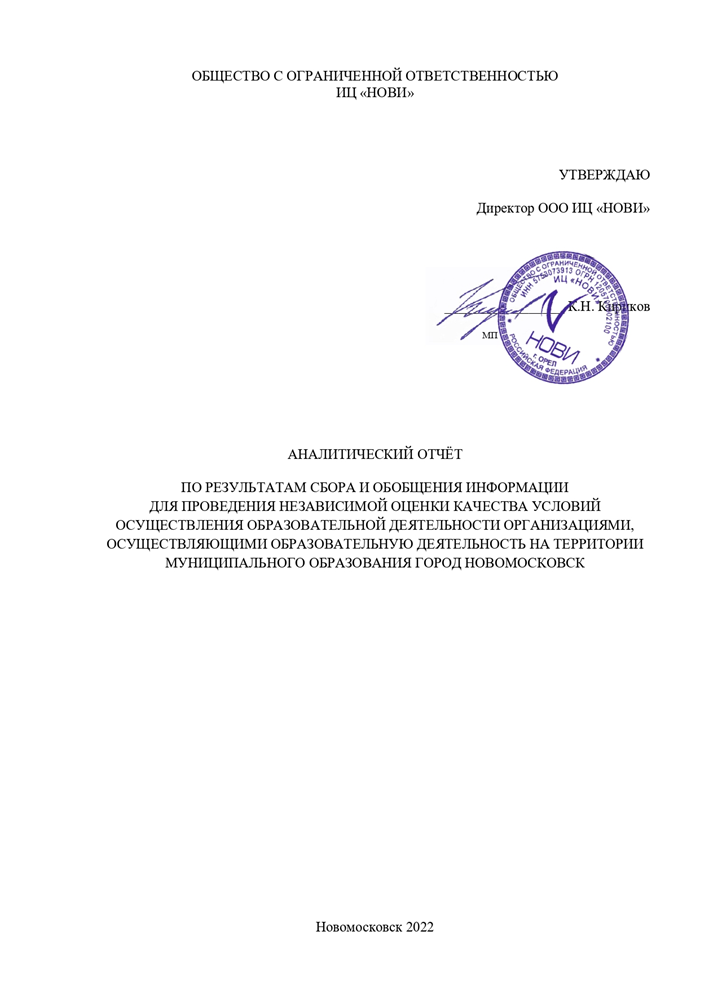 ВведениеНезависимая оценка качества условий оказания услуг организациями, осуществляющими образовательную деятельность, является одной из форм общественного контроля, которая направлена на получение сведений об образовательной деятельности организаций, предоставление участникам отношений в сфере образования соответствующей информации на основе общедоступной информации и улучшение информированности потребителей о качестве работы образовательных организаций.Нормативно-методологической базой разработки технологий по сбору и обобщению информации о качестве условий оказания услуг образовательными организациями, осуществляющими образовательную деятельность на территории города Новомосковск и Новомосковского района, в целях проведения независимой оценки качества, стали:- Федеральный закон от 29 декабря 2012 г. № 273-ФЗ "Об образовании в Российской Федерации";- Федеральный закон от 21 июля 2014 г. № 256-ФЗ "О независимой оценке качества оказания услуг организациями в сфере культуры, социального обслуживания, охраны здоровья и образования";- Федеральный закон от 05 декабря 2017 г. № 392-ФЗ «О внесении изменений в отдельные законодательные акты Российской Федерации по вопросам совершенствования проведения независимой оценки качества условий оказания услуг организациями в сфере культуры, охраны здоровья, образования, социального обслуживания и федеральными учреждениями медико-социальной экспертизы» (с изменениями и дополнениями);- Постановление Правительства Российской Федерации от 31 мая 2018 г. № 638 «Об учреждении Правил сбора и обобщения информации о качестве условий оказания услуг организациями в сфере культуры, охраны здоровья, образования, социального обслуживания и федеральными учреждениями медико-социальной экспертизы»;- Постановление Правительства Российской Федерации от 20 октября 2021 г. № 1802 «Об утверждении правил размещения на официальном сайте образовательной организации в информационно-телекоммуникационной сети «Интернет» и обновления информации об образовательной организации, а также о признании утратившими силу некоторых актов и отдельных положений некоторых актов Правительства Российской Федерации»;- Приказ Минтруда России 344 Н от 31 мая 2018 г. Об утверждении Единого порядка расчета показателей, характеризующих общие критерии оценки качества условий оказания услуг организациями в сфере культуры, охраны здоровья, образования, социального обслуживания и федеральными учреждениями медико-социальной экспертизы;- Приказ Минтруда России № 675н от 30 октября 2018 г. «Об утверждении Методики выявления и обобщения мнения граждан о качестве условий оказания услуг организациями в сфере культуры, охраны здоровья, образования, социального обслуживания и федеральными учреждениями медико-социальной экспертизы»;- Приказ Министерства Просвещения Российской Федерации от 13 марта 2019 года № 114 «Об утверждении показателей, характеризующих общие критерии оценки качества условий осуществления образовательной деятельности организациями, осуществляющими образовательную деятельность по основным общеобразовательным программам, образовательным программам среднего профессионального образования, основным программам профессионального обучения, дополнительным общеобразовательным программам»;- Приказ Минфина России от 7 мая 2019 г. № 66н «О составе информации о результатах независимой оценки качества условий осуществления образовательной деятельности организациями, осуществляющими образовательную деятельность, условий оказания услуг организациями культуры, социального обслуживания, медицинскими организациями, федеральными учреждениями медико-социальной экспертизы размещаемой на официальном сайте для размещения информации о государственных и муниципальных учреждениях в информационно-телекоммуникационной сети «Интернет», включая единые требования к такой информации, и порядке ее размещения», а также требованиях к качеству, удобству и простоте поиска указанной информации;- Приказ Федеральной службы по надзору в сфере образования и науки РФ от 14 августа 2020 г. № 831 «Об утверждении Требований к структуре официального сайта образовательной организации в информационно-телекоммуникационной сети «Интернет» и формату представления информации» (с изменениями и дополнениями).1. Цель, задачи, объект, предмет, этапы сбора, обобщения и анализа информации о качестве условий оказания услуг образовательными организациями, осуществляющими образовательную деятельностьОсновной целью сбора, обобщения и анализа информации о качестве условий оказания услуг образовательными организациями города Новомосковск и Новомосковского района, осуществляющими образовательную деятельность, является общественный контроль в целях предоставления гражданам информации об условиях предоставления услуг учреждениями на территории города Новомосковск и Новомосковского района, в целях повышения качества их деятельности, в частности:- повышение уровня открытости и доступности информации о деятельности организаций;- выявление основных недостатков в работе организаций;- выработка предложений по совершенствованию деятельности организаций;- повышение конкурентоспособности организаций.Для достижения поставленной цели были определены следующие задачи:1. Уточнение и доработка инструментария сбора, обобщения и анализа информации в целях независимой оценки качества условий осуществления образовательной деятельности организациями, осуществляющими образовательную деятельность на территории города Новомосковск и Новомосковского района.2. Организация и проведение сбора, обобщения и анализа информации о деятельности образовательной организации, размещенной на общедоступных информационных ресурсах, ее содержанию и порядку (форме), установленным нормативными правовыми актами:- на информационных стендах в помещении образовательной организации;- на официальном сайте образовательной организации в сети "Интернет».3. Сбор, обобщение и анализ информации о наличии на официальном сайте образовательной организации информации о дистанционных способах обратной связи и взаимодействия с получателями услуг и их функционирования.4. Сбор, обобщение и анализ информации об удовлетворенности получателей услуг открытостью, полнотой и доступностью информации о деятельности образовательной организации, размещенной на информационных стендах в помещении образовательной организации, на официальном сайте образовательной организации в сети «Интернет».5. Сбор, обобщение и анализ информации об обеспечении в образовательной организации комфортных условий для предоставления образовательных услуг.6. Сбор, обобщение и анализ информации об удовлетворённости качеством, полнотой и доступностью информации о деятельности образовательной организации, размещённой на стендах в помещении образовательной организации.7. Сбор, обобщение и анализ информации об оборудовании помещений образовательной организации и прилегающей к ней территории с учётом доступности для инвалидов.8. Сбор, обобщение и анализ информации об обеспечении в образовательной организации условий доступности, инвалидам получать образовательные услуги наравне с другими.9. Сбор, обобщение и анализ информации об удовлетворённости доступностью услуг для инвалидов.10. Сбор, обобщение и анализ информации об удовлетворённости получателей услуг доброжелательностью, вежливостью работников образовательной организации, обеспечивающих первичный контакт и информирование получателя услуги при непосредственном обращении в образовательную организацию.11. Сбор, обобщение и анализ информации об удовлетворённости получателей услуг доброжелательностью, вежливостью работников образовательной организации, обеспечивающих непосредственное оказание образовательной услуги при обращении в образовательную организацию.12. Сбор, обобщение и анализ информации об удовлетворённости получателей услуг доброжелательностью, вежливостью работников образовательной организации при использовании дистанционных форм взаимодействия (по телефону, по электронной почте, с помощью электронных сервисов, подачи электронного обращения).13. Сбор, обобщение и анализ информации о готовности участников образовательных отношений рекомендовать образовательную организацию родственникам и знакомым.14. Сбор, обобщение и анализ информации об удовлетворённости получателей услуг удобством графика работы образовательной организации.15. Сбор, обобщение и анализ информации об удовлетворённости условиями оказания образовательных услуг в образовательной организации.16. Расчет показателей качества условий осуществления образовательной деятельности организациями, осуществляющими образовательную деятельность и расчет рейтинга образовательных организаций города Новомосковск и Новомосковского района.17. Разработка предложений по улучшению качества условий осуществления образовательной деятельности организациями, осуществляющими образовательную деятельность на территории города Новомосковск и Новомосковского района.Объект исследования – образовательные организации, расположенные на территории города Новомосковск и Новомосковского района в 2022 году (перечень организаций приведен в Приложении 1).Предмет исследования - сбор, обобщение и анализ информации о качестве условий оказания услуг образовательными организациями, осуществляющими образовательную деятельность на территории города Новомосковск и Новомосковского района в 2022 году на основе общедоступной информации.Источниками и методами сбора информации о качестве условий оказания услуг являются: 1) анализ официальных сайтов организаций образования в информационно-коммуникационной сети «Интернет», информационных стендов и иных открытых информационных ресурсов организаций;2) анализ нормативных правовых актов по вопросам деятельности организации и порядку оказания ими услуг в сфере образования;3) опрос получателей услуг.Организация и проведение сбора, обобщения и анализа информации о качестве условий оказания услуг организациями, осуществляющими образовательную деятельность, осуществлена в три этапа. На первом этапе выполнены подготовительные мероприятия для проведения сбора, обобщения и анализа информации, в том числе:изучена нормативно-правовая база, регламентирующая процедуру сбора, обобщения и анализа информации о качестве условий оказания услуг;на основе технического задания разработана и согласована онлайн-версия анкеты для проведения анкетирования получателей услуг;разработаны инструкции проведения анкетирования;осуществлен поиск адресов сайтов организаций образования, в отношении которых необходимо собрать и обобщить информацию о качестве условий оказания услуг.На втором этапе произведены сбор, обработка и анализ информации о качестве условий оказания услуг.Сбор информации осуществлен путем:систематизации и отбора информации, размещенной на информационных стендах в помещении образовательной организации;систематизации и отбора информации, размещенной на официальных сайтах образовательных организаций в информационно-телекоммуникационной сети «Интернет»;проведения опросов следующих респондентов: – получатели образовательных услуг образовательных организаций города Новомосковск и Новомосковского района, в возрасте 14 и более лет;– родители (законные представители) обучающихся (воспитанников) образовательных организаций города Новомосковск и Новомосковского района, включенных в Перечень.После завершения этапа сбора информации были сформированы итоговые массивы данных, на основе которых осуществлены обработка, анализ и интерпретация полученных результатов, содержание которых описаны в соответствующих разделах информационно-аналитического отчета. На третьем этапе организацией-оператором подготовлен аналитический отчет с выводами и предложениями.Итак, в настоящем отчете представлен анализ обширной информационной базы, обеспечивающей оценивание качества условий оказания услуг организациями, осуществляющими образовательную деятельность. А именно:1) проведен подсчет баллов по параметрам, характеризующим открытость и доступность информации об образовательной организации; комфортность условий предоставления образовательных услуг; доступность услуг для инвалидов; доброжелательность, вежливость работников образовательных организаций; удовлетворенность условиями оказания услуг;2) рассчитаны значения показателей, рекомендованных заказчиком для проведения сбора, обобщения и анализа информации осуществления образовательной деятельности организациями, осуществляющими образовательную деятельность; 3) по значениям показателя осуществлено рейтингование учтенного круга организаций. 2. Инструментарий опроса потребителей образовательных услуг организаций, осуществляющих образовательную деятельность, и выборка исследованияИнструментарий опроса. Опрос получателей услуг из числа учеников, родителей (законных представителей) обучающихся образовательных организаций города Новомосковск и Новомосковского района проведен по анкете (Приложение 2), разработанной в соответствии с Приказом Минтруда России от 30.10.2018 № 675н "Об утверждении Методики выявления и обобщения мнения граждан о качестве условий оказания услуг организациями в сфере культуры, охраны здоровья, образования, социального обслуживания и федеральными учреждениями медико-социальной экспертизы".2.1 Выборка исследованияВыборочная совокупность обучающихся в образовательных организациях, отобранных для сбора, обобщения и анализа информации о качестве условий оказания услуг организациями, осуществляющими образовательную деятельность, составила 8 192 респондента, из числа:– обучающихся образовательных организаций (в возрасте старше 14 лет);– родителей (законных представителей) обучающихся (воспитанников) образовательных организаций города Новомосковск и Новомосковского района.Основными методами для получения достоверных данных было использовано онлайн-анкетирование в образовательных организациях, с использованием технологической платформы организации-оператора (специализированный сайт http://н-о-к.рф) для проведения онлайн-опросов и сбора данных о качестве условий осуществления образовательной деятельности образовательных организацийК выполнению работ, привлечены сотрудники, имеющие опыт работы по сбору, обобщению и анализу информации о качестве условий оказания услуг организациями организациями, осуществляющими образовательную деятельность.Таблица 1. Количество респондентов из числа получателей услуг, принявших участие в сборе и обобщении информации в целях независимой оценки качества условий оказания услуг в 2022 году2.2 Инструментарий анализа соответствия информации о деятельности образовательной организации, установленный нормативными правовыми актами объем информации (количество материалов/единиц информации) о деятельности образовательной организации, которая должна быть размещена на общедоступных информационных ресурсахДля анализа соответствия информации о деятельности образовательной организации, размещённой на информационных стендах в помещении образовательной организации и на официальном сайте образовательной организации, её содержанию и порядку (форме), использован инструментарий, рекомендованный Минпросвещения России к Единому порядку расчета показателей независимой оценки качества условий осуществления образовательной деятельности организациями, осуществляющими образовательную деятельность по основным общеобразовательным программам, образовательным программам среднего профессионального образования, основным программам профессионального обучения, дополнительным общеобразовательным программам (с учетом отраслевых особенностей), утвержденных в 2022 году (табл. 2.1, 2.2).Таблица 2.1 Сведения для расчета показателя «Соответствие информации о деятельности организации, размещенной на общедоступных информационных ресурсах, ее содержанию и порядку (форме) размещения, установленным нормативными правовыми актами: на официальном сайте организации в информационно-телекоммуникационной сети "Интернет"Примечание: «+» - информация должна быть представлена;«х» - не должна быть представлена;«*» - информация должна быть представлена при наличии в образовательной организации.Таблица 2.2 Сведения для расчета показателя «Соответствие информации о деятельности организации, размещенной на общедоступных информационных ресурсах, ее содержанию и порядку (форме) размещения, установленным нормативными правовыми актами: на информационных стендах в помещении организацииПримечание: «+» - информация должна быть представлена;«х» - не должна быть представлена;«*» - информация должна быть представлена при наличии в образовательной организации.Важность исследования материалов сайтов образовательных организаций обусловлена тем, что составной частью сбора, обобщения и анализа информации о качестве условий осуществления образовательной деятельности образовательных организаций для проведения независимой оценки качества деятельности организаций, является анализ прозрачности деятельности образовательных организаций. При таком подходе ответственность образовательных организаций должна возникать не из подконтрольности, а из открытости деятельности данных организаций. Можно предположить, что именно открытость и прозрачность деятельности позволит образовательной организации и всей системе образования в целом своевременно выявить узкие места, оптимизировать взаимодействие с родительской общественностью, улучшить обсуждение существующих проблем с внешней средой в целом, особенно с вышестоящими организациями и со спонсорами.3. Значение и анализ исследуемых критериев сбора и обобщения информации о качестве условий оказания услуг организациями, осуществляющими образовательную деятельность на территории города Новомосковск и Новомосковского районаНеобходимость анализа критериев сбора, обобщения и анализа информации о качестве условий оказания услуг в целях независимой оценки качества условий осуществления образовательной деятельности организациями, осуществляющими образовательную деятельность обусловлена запросами практики, направленными на проведение сравнительного анализа широкого круга исследуемых объектов. Анализ полученных данных по пяти основным группам критериев продемонстрировал следующее.Критерий 1. Открытость и доступность информации об организации образования Критерий представлен тремя показателями:Показатель 1.1. Соответствие информации о деятельности организации образования, размещенной на общедоступных информационных ресурсах, ее содержанию и порядку (форме), установленным нормативными правовыми актами.Показатель 1.1 представлен 2 индикаторами:1.1.1. Соответствие информации о деятельности организации, размещённой на информационных стендах в помещении организации, её содержанию и порядку (форме), установленным нормативными правовыми актами (Таблица 2.2)1.1.2. Соответствие информации о деятельности организации, размещённой на официальном сайте организации, её содержанию и порядку (форме), установленным нормативными правовыми актами (Таблица 2.1).Значение показателя 1.1 определяется как среднее арифмитическое значение индикаторов 1.1.1 и 1.1.2. Показатель 1.2. Наличие на официальном сайте организации образования информации о дистанционных способах обратной связи и взаимодействия с получателями услуг и их функционирование.Показатель 1.2 представлен 1 индикатором: 1.2.1. Наличие и функционирование на официальном сайте организации образования информации о дистанционных способах взаимодействия с получателями услуг. Индикатор представлен 4 позициями оценивания:- абонентского номера телефона; - адреса электронной почты; - электронных сервисов (форма для подачи электронного обращения (жалобы, предложения), получения консультации по оказываемым услугам и иных) или раздела официального сайта «Часто задаваемые вопросы»; - технической возможности выражения получателем услуг мнения о качестве условий оказания услуг организацией образования (наличие анкеты для опроса граждан или гиперссылки на нее).Значение показателя 1.2 равно значению индикатора 1.2.1.Показатель 1.3. Доля получателей услуг, удовлетворенных открытостью, полнотой и доступностью информации о деятельности организации образования, размещенной на информационных стендах в помещении организации образования, на официальном сайте организации образования в сети «Интернет» (в % от общего числа опрошенных получателей услуг).Показатель 1.3 представлен 2 индикаторами, значения которых вычисляются в результате опроса получателей услуг:1.3.1. Удовлетворённость качеством, полнотой и доступностью информации о деятельности организации, размещённой на стендах в помещении о организации.1.3.2. Удовлетворённость качеством, полнотой и доступностью информации о деятельности организации, размещённой на официальном сайте в сети «Интернет».Значение показателя 1.3 определяется как среднее арифмитическое значение индикаторов 1.3.1 и 1.3.2. Значение критерия 1 «Открытость и доступность информации об организации образования» рассчитывается с учётом значимости каждого показателя, характеризующего данный критерий, по следующей формуле:К1 = (0,3 x П1.1 + 0,3 x П1.2 + 0,4 x П1.3)По первому критерию «Открытость и доступность информации об организации образования», наивысший результат 100 баллов из 100 возможных набрали две организации: муниципальное казенное общеобразовательное учреждение «Центр образования №11» и муниципальное казенное общеобразовательное учреждение «Ильинская основная общеобразовательная школа». Второе место заняли три организации: муниципальное бюджетное общеобразовательное учреждение «Средняя общеобразовательная школа № 20», муниципальное казенное общеобразовательное учреждение «Ольховецкая основная общеобразовательная школа» и муниципальное бюджетное учреждение дополнительного образования «Детский оздоровительно-образовательный центр», набравшие по 99,2 балла. Третьего места достигли две организации: муниципальное бюджетное общеобразовательное учреждение «Средняя общеобразовательная школа № 15» и муниципальное бюджетное общеобразовательное учреждение «Центр образования № 23» (98,8 балла).Среднее значение по данному критерию составляет 94,98 балла.Полный рейтинг по первому критерию «Открытость и доступность информации об организации образования» по результатам сбора, обобщения и анализа информации о качестве условий оказания услуг организациями, осуществляющими образовательную деятельность, на территории города Новомосковск и Новомосковского района, представлен в таблице 3.1.Таблица 3.1 Критерий «Открытость и доступность информации об организации образования»Критерий 2. Комфортность условий предоставления услугКритерий представлен следующими показателями:Показатель 2.1. Обеспечение в организации образования комфортных условий для предоставления услуг. Показатель 2.1 представлен 1 индикатором:2.1.1. Наличие комфортных условий для предоставления услуг. Индикатор представлен 5 позициями оценивания:– комфортная зона отдыха или ожидания, оборудованная соответствующей мебелью;– наличие и понятность навигации внутри организации; – доступность питьевой воды;– наличие и доступность санитарно-гигиенических помещений;– санитарное состояние помещений организации.Значение показателя 2.1 равно значению индикатора 2.1.1.Показатель 2.2. Время ожидания предоставления услуги.В сфере образования показатель «Время ожидания предоставления услуги» не установлен. При расчете итогового значения критерия «Комфортность условий предоставления услуг» данный показатель не учитывается.Показатель 2.3. Доля получателей услуг, удовлетворенных комфортностью предоставления услуг организацией образования (в % от общего числа опрошенных получателей услуг).Показатель 2.3 представлен 1 индикатором, значение которого вычисляется в результате опроса получателей услуг:2.3.1. Удовлетворённость комфортностью предоставления услуг.Значение показателя 2.3 равно значению индикатора 2.3.1.Значение критерия 2 «Комфортность условий предоставления услуг» рассчитывается с учётом значимости каждого показателя, характеризующего данный критерий, по следующей формуле:К2 = (0,5 x П2.1 + 0,5 x П2.3)По второму критерию «Комфортность условий предоставления услуг», наивысший результат 100 баллов из 100 возможных набрали 10 организаций.Среднее значение по данному критерию составляет 96,26 балла.Полный рейтинг по второму критерию «Комфортность условий предоставления услуг» по результатам сбора, обобщения и анализа информации о качестве условий оказания услуг организациями, осуществляющими образовательную деятельность, на территории города Новомосковск и Новомосковского района, представлен в таблице 3.2. Таблица 3.2 Критерий «Комфортность условий предоставления услуг»Критерий 3. Доступность услуг для инвалидовКритерий представлен тремя показателями:Показатель 3.1. Оборудование помещений организации образования и прилегающей к ней территории с учетом доступности для инвалидов.Показатель 3.1 представлен 1 индикатором:3.1.1. Наличие в помещениях организации и на прилегающей к ней территории условий для инвалидов. Индикатор представлен 5 позициями оценивания:– наличие оборудованных входных групп пандусами (подъемными платформами); – наличие выделенных стоянок для автотранспортных средств инвалидов; – наличие адаптированных лифтов, поручней, расширенных дверных проемов; – наличие сменных кресел-колясок; – наличие специально оборудованных санитарно-гигиенических помещений в организации.Значение показателя 3.1 равно значению индикатора 3.1.1.Показатель 3.2. Обеспечение в организации сферы образования условий доступности, позволяющих инвалидам получать услуги наравне с другими.Показатель 3.2 представлен 1 индикатором:3.2.1. Наличие в организации условий доступности, позволяющих инвалидам получать услуги наравне с другими. Индикатор представлен 6 позициями оценивания:– дублирование для инвалидов по слуху и зрению звуковой и зрительной информации; – дублирование надписей, знаков и иной текстовой и графической информации знаками, выполненными рельефно-точечным шрифтом Брайля; – возможность предоставления инвалидам по слуху (слуху и зрению) услуг сурдопереводчика (тифлосурдопереводчика); – наличие альтернативной версии официального сайта организации в сети «Интернет» для инвалидов по зрению; – помощь, оказываемая работниками организации, прошедшими необходимое обучение (инструктирование) по сопровождению инвалидов в помещениях организации и на прилегающей территории; – наличие возможности предоставления услуги в дистанционном режиме или на дому.Значение показателя 3.2 равно значению индикатора 3.2.1.Показатель 3.3. Доля получателей услуг, удовлетворенных доступностью услуг для инвалидов (в % от общего числа опрошенных получателей услуг – инвалидов).Показатель 3.3 представлен 1 индикатором, значение которого вычисляется в результате опроса получателей услуг:3.3.1. Удовлетворённость доступностью услуг для инвалидов.Значение показателя 3.3 равно значению индикатора 3.3.1.Значение критерия 3 «Доступность услуг для инвалидов» рассчитывается с учётом значимости каждого показателя, характеризующего данный критерий, по следующей формуле:К3 = (0,3 x П3.1 + 0,4 x П3.2 + 0,3 x П3.3)По третьему критерию «Доступность услуг для инвалидов», наибольший результат 88 баллов набрало муниципальное бюджетное общеобразовательное учреждение «Средняя общеобразовательная школа № 2». Второе место заняло муниципальное бюджетное общеобразовательное учреждение «Центр образования № 23», набравшее 76 баллов. Третьего места достигли две организации: муниципальное казенное общеобразовательное учреждение «Первомайский центр образования» и муниципальное казенное общеобразовательное учреждение «Гремячевский центр образования» (70 баллов).Среднее значение по данному критерию составляет 59,85 балла.Полный рейтинг по третьему критерию «Доступность услуг для инвалидов» по результатам сбора, обобщения и анализа информации о качестве условий оказания услуг организациями, осуществляющими образовательную деятельность, на территории города Новомосковск и Новомосковского района, представлен в таблице 3.3.Таблица 3.3 Критерий «Доступность услуг для инвалидов»Критерий 4. Доброжелательность, вежливость работников организации Критерий представлен тремя показателями:Показатель 4.1. Доля получателей услуг, удовлетворенных доброжелательностью, вежливостью работников организации образования, обеспечивающих первичный контакт и информирование получателя услуги при непосредственном обращении в организацию образования (в % от общего числа опрошенных получателей услуг).Показатель 4.1 представлен 1 индикатором, значение которого вычисляется в результате опроса получателей услуг:4.1.1. Удовлетворённость доброжелательностью, вежливостью работников организации, обеспечивающих первичный контакт и информирование получателя услуги при непосредственном обращении в организацию. Значение показателя 4.1 равно значению индикатора 4.1.1.Показатель 4.2. Доля получателей услуг, удовлетворенных доброжелательностью, вежливостью работников организации, обеспечивающих непосредственное оказание услуги при обращении в организацию (в % от общего числа опрошенных получателей услуг).Показатель 4.2 представлен 1 индикатором, значение которого вычисляется в результате опроса получателей услуг:4.2.1. Удовлетворённость доброжелательностью, вежливостью работников организации, обеспечивающих непосредственное оказание услуги при обращении в организацию.Значение показателя 4.2 равно значению индикатора 4.2.1.Показатель 4.3. Доля получателей услуг, удовлетворенных доброжелательностью, вежливостью работников организации образования при использовании дистанционных форм взаимодействия (в % от общего числа опрошенных получателей услуг).Показатель 4.3 представлен 1 индикатором, значение которого вычисляется в результате опроса получателей услуг:4.3.1. Удовлетворённость доброжелательностью, вежливостью работников организации при использовании дистанционных форм взаимодействия (по телефону, по электронной почте, с помощью электронных сервисов, подачи электронного обращения).Значение показателя 4.3 равно значению индикатора 4.3.1.Значение критерия 4 «Доброжелательность, вежливость работников организации» рассчитывается с учётом значимости каждого показателя, характеризующего данный критерий, по следующей формуле:К4 = (0,4 x П4.1 + 0,4 x П4.2 + 0,2 x П4.3)По четвертому критерию «Доброжелательность, вежливость работников организации», наивысший результат 100 баллов из 100 возможных набрали 6 организаций.Среднее значение по данному критерию составляет 97,59 балла.Полный рейтинг по четвертому критерию «Доброжелательность, вежливость работников организации» по результатам сбора, обобщения и анализа информации о качестве условий оказания услуг организациями, осуществляющими образовательную деятельность, на территории города Новомосковск и Новомосковского района, представлен в таблице 3.4. Таблица 3.4 Критерий «Доброжелательность, вежливость работников организации»Критерий 5. Удовлетворенность условиями оказания услугКритерий представлен тремя показателями:Показатель 5.1. Доля получателей услуг, которые готовы рекомендовать организацию образования родственникам и знакомым (в % от общего числа опрошенных получателей услуг).Показатель 5.1 представлен 1 индикатором, значение которого вычисляется в результате опроса получателей услуг: 5.1.1. Готовность получателей услуг рекомендовать организацию родственникам и знакомым. Значение показателя 5.1 равно значению индикатора 5.1.1.Показатель 5.2. Доля получателей услуг, удовлетворенных организационными условиями предоставления услуг (в % от общего числа опрошенных получателей услуг).Показатель 5.2 представлен 1 индикатором, значение которого вычисляется в результате опроса получателей услуг:5.2.1. Удовлетворённость получателей услуг организационными условиями предоставления услуг, например: – наличием и понятностью навигации внутри организации;– удобством графика работы организации (подразделения, отдельных специалистов и прочее).Значение показателя 5.2 равно значению индикатора 5.2.1. Показатель 5.3. Доля получателей услуг, удовлетворенных в целом условиями оказания услуг в организации образования (в % от общего числа опрошенных получателей услуг).Показатель 5.3 представлен 1 индикатором, значение которого вычисляется в результате опроса получателей услуг:5.3.1. Удовлетворённость получателей услуг в целом условиями оказания услуг в организации.Значение показателя 5.3 равно значению индикатора 5.3.1.Значение критерия 5 «Удовлетворенность условиями оказания услуг» рассчитывается с учётом значимости каждого показателя, характеризующего данный критерий, по следующей формуле:К5 = (0,3 x П5.1 + 0,2 x П5.2 + 0,5 x П5.3)По пятому критерию «Удовлетворенность условиями оказания услуг», наивысший результат 100 баллов из 100 возможных набрали 5 организаций.Среднее значение по данному критерию составляет 96,97 балла.Полный рейтинг по пятому критерию «Удовлетворенность условиями оказания услуг» по результатам сбора, обобщения и анализа информации о качестве условий оказания услуг организациями, осуществляющими образовательную деятельность, на территории города Новомосковск и Новомосковского района, представлен в таблице 3.5.Таблица 3.5. Критерий «Удовлетворенность условиями оказания услуг»4. Итоговая оценка качества условий оказания услуг по результатам сбора, обобщения и анализа информации о качестве условий оказания услуг организациями образования на территории города Новомосковск и Новомосковского района. Рейтинг организацийКонкретные данные, собранные в ходе опроса респондентов, изучения соответствия информации о деятельности организаций, осуществляющих образовательную деятельность, размещённой на информационных стендах в помещении организации образования, её содержанию и порядку (форме), установленным нормативными правовыми актами и изучения материалов официальных сайтов организаций образования на территории города Новомосковск и Новомосковского района, путем агрегирования сведены в единое целое. Рассчитано для каждой организации значение итогового показателя, по результатам сбора, обобщения и анализа информации о качестве условий оказания услуг организациями образования, как среднее арифмитическое значение критериев сбора, обобщения и анализа информации о качестве условий оказания услуг:Sn = (К1n + К2n + К3n + К4n + К5n) / 5Наибольшее количество баллов получило муниципальное бюджетное общеобразовательное учреждение «Средняя общеобразовательная школа № 2» – 96,12 балла. На втором месте – муниципальное бюджетное общеобразовательное учреждение «Центр образования № 23» – 93,08 балла. На третьем месте – муниципальное бюджетное общеобразовательное учреждение «Средняя общеобразовательная школа № 14» – 92,54 балла.Итоговый показатель оценки качества условий оказания услуг организациями, осуществляющими образовательную деятельность, на территории города Новомосковск и Новомосковского района рассчитывается как среднее арифмитическое значение итоговых показателей всех образовательных организаций, принявших участие в сборе, обобщении и анализе информации о качестве условий оказания услуг образовательным организациями и составляет 89,13 балла.Sk = ∑Sn / NИтоговый рейтинг по итоговому показателю по результатам сбора, обобщения и анализа информации о качестве условий оказания услуг организациями, осуществляющими образовательную деятельность на территории города Новомосковск и Новомосковского района представлен в таблице 4.Таблица 4. Итоговый рейтинг по результатам сбора, обобщения и анализа информации о качестве условий оказания услуг организациями, осуществляющими образовательную деятельность на территории города Новомосковск и Новомосковского районаГистограмма 1. Итоговый рейтинг по результатам сбора, обобщения и анализа информации о качестве условий оказания услуг организациями, осуществляющими образовательную деятельность на территории города Новомосковск и Новомосковского района (лучшие организации)5. Основные результаты сбора, обобщения и анализа информации о качестве условий оказания услуг организациями, осуществляющими образовательную деятельность Результаты сбора, обобщения и анализа информации о качестве условий оказания услуг организациями, осуществляющими образовательную деятельность, позволяют сделать общий вывод о том, что большинство получателей услуг полностью удовлетворены условиями оказания услуг организациями образования на территории города Новомосковск и Новомосковского района (средний балл итогового показателя по всем организациям – 89,13 балла).Высокими оценками были отмечены следующие критерии:- критерий 1 «Открытость и доступность информации об организации» (94,98 балла);- критерий 2 «Комфортность условий предоставления услуг» (96,26 балла);- критерий 4 «Доброжелательность, вежливость работников организации (учреждения)» (97,59 балла);- критерий 5 «Удовлетворенность условиями оказания услуг» (96,97 балла).По результатам анализа общих критериев, выявлено, что ряд проблем в деятельности организаций связан с доступностью услуг для инвалидов (59,85 балла).6. Основные недостатки, выявленные в ходе сбора, обобщения и анализа информации о качестве условий оказания услуг организациями, осуществляющими образовательную деятельность Основными недостатками по части организаций, принявших участие в сборе, обобщении и анализе информации о качестве условий оказания услуг организациями, осуществляющими образовательную деятельность, являются:1. Несоответствие информации о деятельности образовательных организаций, размещенной на информационных стендах в помещениях образовательных организаций, ее содержанию и порядку (форме), установленным нормативными правовыми актами;2. Помещения образовательных организаций и прилегающих к ним территорий недостаточно оборудованы с учетом доступности для инвалидов. 3. В образовательных организациях недостаточные условия доступности, позволяющих инвалидам получать услуги наравне с другими.7. Предложения по улучшению качества осуществления образовательной деятельности по итогам сбора, обобщения и анализа информации о качестве условий оказания услуг организациями, осуществляющими образовательную деятельность Основными направлениями улучшения показателей организаций города Новомосковск и Новомосковского района, осуществляющими образовательную деятельность, являются:- совершенствование работы сайтов образовательных организаций, своевременное обновление и наполнение необходимой информацией в соответствии с правилами размещения на официальном сайте образовательной организации в сети "Интернет" и обновления информации об образовательной организации, утвержденным постановлением Правительства РФ от 20 октября 2021 г. № 1802, и требованиями к структуре официального сайта образовательной организации в информационно-телекоммуникационной сети "Интернет" и формату представления на нем информации, утвержденным приказом Рособрнадзора от 14 августа 2020 № 831;- обеспечение наличия на официальных сайтах достоверной, полной и актуальной информации, определение периодичности обновления и графика представления данных на сайты образовательных организаций;- повышение комфортности условий обучения и воспитания, в том числе обучающихся с ОВЗ и инвалидов, оборудование помещений образовательных организаций и прилегающих к ним территорий с учетом доступности для инвалидов, обеспечение в образовательных организациях условий доступности, позволяющих инвалидам получать услуги наравне с другими; - активизация взаимодействия с родительской общественностью и формирование у родителей привычки получения информации на сайтах и стендах образовательных организаций. - осуществление с определенной периодичностью мониторинга удовлетворенности получателей услуг, из числа обучающихся (воспитанников), а также родителей (законных представителей получателей услуг) качеством образовательной деятельностиОбразовательным организациям следует вести целенаправленную и системную работу по привлечению активных пользователей сайтов образовательных организаций, способствовать воспитанию информационной культуры, как родителей, так и обучающихся.8. Предложения и замечания потребителей услуг по улучшению условий оказания услуг в организациях образованияПриложение 1. Перечень организаций образования города Новомосковск и Новомосковского района для проведения сбора, обобщения и анализа информации о качестве условий оказания услуг в 2022 годуПриложение 2. Анкета получателей услугАНКЕТАПолучателей услугЗдравствуйте! Благодарим вас за участие в проведении сбора, обобщения и анализа информации о качестве условий оказания услуг. Уделив немного времени заполнению данной анкеты, вы поможете не только выявить проблемные места в деятельности организаций, но и улучшить качество оказываемых услуг населению. Прочитайте, пожалуйста, представленные ниже вопросы, выберите один из предлагаемых вариантов ответа на каждый вопрос.Укажите наименование Вашей организации: __________________________________________________1) Видели ли Вы информационные стенды о деятельности организации при ее посещении?2) Удовлетворены ли Вы качеством, полнотой и доступностью информации о деятельности организации, размещенной на информационных стендах в помещении организации? 3) Пользовались ли Вы официальным сайтом организации, чтобы получить информацию о ее деятельности?4) Удовлетворены ли Вы качеством, полнотой и доступностью информации о деятельности организации, на официальном сайте организации в информационно-телекоммуникационной сети "Интернет"?5) Удовлетворены ли Вы комфортностью предоставления услуг? (удобная мебель, есть туалет, чистый пол и стены, удобно ориентироваться в организации и т. д.)6) Имеете ли Вы (Ваш ребёнок) статус инвалида?7) Удовлетворены ли Вы доступностью услуг для инвалидов и маломобильных групп населения (в помещениях организации есть необходимое оборудование для маломобильных групп населения и инвалидов: поручни, пандусы, звуковые сигналы и т. д.)? 8) Удовлетворены ли Вы доброжелательностью, вежливостью работников организации, обеспечивающих первичный контакт и информирование получателя услуги (справочная, приёмная директора и т. д.)? 9) Удовлетворены ли Вы доброжелательностью, вежливостью работников организации, обеспечивающих непосредственное оказание услуги (учитель, преподаватель, воспитатель, библиотекарь, экскурсовод и т д.)? 10) Удовлетворены ли Вы доброжелательностью, вежливостью работников организации при использовании дистанционных форм взаимодействия (по телефону, электронной почте, с помощью электронных сервисов (подачи электронного обращения/жалоб/предложений, записи на прием/получение услуги, получение консультации по оказываемым услугам и пр.))? 11) Готовы ли Вы рекомендовать организацию родственникам и знакомым (могли бы ее рекомендовать, если бы была возможность выбора организации)? 12) Удовлетворены ли Вы графиком работы организации? 13) Удовлетворены ли Вы в целом условиями оказания услуг в организации? 14) Ваши предложения, пожелания по улучшению качества предоставляемых услуг:____________________________________________________________________________________________________________________________________________________________________________________________________________________________________________________________________________________________________________________________________________________________________________________Благодарим Вас за участие в опросе!Приложение 3. Значения показателей, критериев и итогового показателя по результатам сбора и обобщения информации о качестве условий оказания услуг организациями образованияПРИЛОЖЕНИЕ 4. ПРОТОКОЛЫ ПО ОРГАНИЗАЦИЯМ, ПРИНЯВШИМ УЧАСТИЕ В СБОРЕ, ОБОБЩЕНИИ И АНАЛИЗЕ ИНФОРМАЦИИ О КАЧЕСТВЕ УСЛОВИЙ ОКАЗАНИЯ УСЛУГ ОРГАНИЗАЦИЯМИ ОБРАЗОВАНИЯ№Наименование организацииКоличество респондентовКоличество получателей услугДоля респондентов1Муниципальное бюджетное общеобразовательное учреждение «Центр образования № 1»28270340,112Муниципальное бюджетное общеобразовательное учреждение «Средняя общеобразовательная школа № 2»33082540,003Муниципальное казенное общеобразовательное учреждение «Средняя общеобразовательная школа № 3»26766740,034Муниципальное бюджетное общеобразовательное учреждение «Центр образования № 4»53773273,365Муниципальное бюджетное общеобразовательное учреждение «Средняя общеобразовательная школа №5»32343674,086Муниципальное бюджетное общеобразовательное учреждение «Средняя общеобразовательная школа № 6»28254551,747Муниципальное бюджетное общеобразовательное учреждение «Средняя общеобразовательная школа № 8»24360640,108Муниципальное бюджетное общеобразовательное учреждение «Центр образования № 9»28270540,009Муниципальное казенное общеобразовательное учреждение «Центр образования №10»10225540,0010Муниципальное казенное общеобразовательное учреждение «Центр образования №11»5211644,8311Муниципальное бюджетное общеобразовательное учреждение «Средняя общеобразовательная школа № 12»424106040,0012Муниципальное бюджетное общеобразовательное учреждение «Средняя общеобразовательная школа № 14»41147885,9813Муниципальное бюджетное общеобразовательное учреждение «Средняя общеобразовательная школа № 15»36461759,0014Муниципальное бюджетное общеобразовательное учреждение «Средняя общеобразовательная школа № 17»39890543,9815Муниципальное бюджетное общеобразовательное учреждение «Средняя общеобразовательная школа № 18»23959640,1016Муниципальное казенное общеобразовательное учреждение «Средняя общеобразовательная школа № 19»22552143,1917Муниципальное бюджетное общеобразовательное учреждение «Средняя общеобразовательная школа № 20»37493440,0418Муниципальное бюджетное общеобразовательное учреждение «Центр образования № 23»37694040,0019Муниципальное казенное общеобразовательное учреждение «Центр образования № 24»459547,3720Муниципальное бюджетное общеобразовательное учреждение «Средняя общеобразовательная школа № 25»23856242,3521Муниципальное бюджетное общеобразовательное учреждение «Лицей»16536844,8422Муниципальное бюджетное общеобразовательное учреждение «Лицей «Школа менеджеров»13031241,6723Муниципальное бюджетное общеобразовательное учреждение «Гимназия №1»19849540,0024Муниципальное бюджетное общеобразовательное учреждение «Гимназия № 13»25764140,0925Муниципальное казенное общеобразовательное учреждение «Ширинская средняя общеобразовательная школа»5513640,4426Муниципальное казенное общеобразовательное учреждение «Первомайский центр образования»588965,1727Муниципальное казенное общеобразовательное учреждение «Правдинский центр образования»215141,1828Муниципальное казенное общеобразовательное учреждение «Гремячевский центр образования»388942,7029Муниципальное казенное общеобразовательное учреждение «Краснобогатырский центр образования»338140,7430Муниципальное казенное общеобразовательное учреждение «Ильинская основная общеобразовательная школа»405671,4331Муниципальное казенное общеобразовательное учреждение «Богдановская основная общеобразовательная школа»162080,0032Муниципальное казенное общеобразовательное учреждение «Шишловская основная общеобразовательная школа»61250,0033Муниципальное казенное общеобразовательное учреждение «Ольховецкая основная общеобразовательная школа»2525100,0034Муниципальное казенное общеобразовательное учреждение «Савинская центр образования»223073,3335Муниципальное казенное общеобразовательное учреждение «Озерковская начальная общеобразовательная школа»2540,0036Муниципальное казенное учреждение дополнительного образования «Пушкинская школа»13230044,0037Муниципальное бюджетное учреждение дополнительного образования «Детский оздоровительно-образовательный центр»600175834,1338Муниципальное бюджетное учреждение дополнительного образования «Дворец детского (юношеского) творчества»600239825,02Всего:819219164№ Перечень информации об образовательной организации, необходимой для размещения на сайте организации Необходимость размещения информацииНеобходимость размещения информацииНеобходимость размещения информацииНеобходимость размещения информацииАлгоритм определения фактического объема информации на сайте№ Перечень информации об образовательной организации, необходимой для размещения на сайте организации ДОООСПОДОДАлгоритм определения фактического объема информации на сайтеI. Основные сведенияI. Основные сведенияI. Основные сведенияI. Основные сведенияI. Основные сведенияI. Основные сведенияI. Основные сведения1.Информация о полном и сокращенном (при наличии) наименовании образовательной организации++++1 - информация представлена;0 - информация отсутствует2.Информация о дате создания образовательной организации++++1 - информация представлена;0 - информация отсутствует3.Информация об учредителе (учредителях) образовательной организации, о наименовании представительств и филиалов образовательной организации (при наличии) (в том числе, находящихся за пределами Российской Федерации)++++1 - информация представлена;0 - информация отсутствует4.Информация о месте нахождения образовательной организации, ее представительств и филиалов (при наличии)++++1 - информация представлена;0 - информация отсутствует5.Информация о режиме и графике работы образовательной организации, ее представительств и филиалов (при наличии)++++1 - информация представлена;0 - информация отсутствует6.Информация об адресах официальных сайтов представительств и филиалов образовательной организации (при наличии) или страницах в информационно-телекоммуникационной сети "Интернет"+ *+ *+ *+ *1 - информация представлена;0 - информация отсутствует7.Информация о контактных телефонах и об адресах электронной почты образовательной организации, ее представительств и филиалов (при наличии)++++1 - информация представлена в полном объеме (указаны контактный(е) телефон(ы) и адрес(а) электронной почты);0,5 - информация представлена частично (указаны контактный(е) телефон(ы) или адрес(а) электронной почты);0 - информация отсутствует8.Информация о местах осуществления образовательной деятельности, в том числе сведения об адресах мест осуществления образовательной деятельности, которые в соответствии с частью 4 статьи 91 Федерального закона от 29 декабря 2012 г. N 273-ФЗ "Об образовании в Российской Федерации" не включаются в соответствующую запись в реестре лицензий на осуществление образовательной деятельности+ *+++1 - информация представлена в полном объеме (по всем сотрудникам);0,5 - информация представлена частично (не по всем местам осуществления образовательной деятельности или не в полном объеме в соответствии с требованиями столбца 2);0 - информация отсутствуетII. Структура и органы управления образовательной организациейII. Структура и органы управления образовательной организациейII. Структура и органы управления образовательной организациейII. Структура и органы управления образовательной организациейII. Структура и органы управления образовательной организациейII. Структура и органы управления образовательной организациейII. Структура и органы управления образовательной организацией9.Информация о структуре и об органах управления образовательной организации (в том числе: наименование структурных подразделений (органов управления); фамилии, имена, отчества (при наличии) и должности руководителей структурных подразделений; места нахождения структурных подразделений (органов управления) образовательной организации (при наличии); адреса официальных сайтов в сети "Интернет" структурных подразделений (при наличии); адреса электронной почты структурных подразделений (органов управления) образовательной организации (при наличии)++++1 - информация представлена в полном объеме;0,5 - информация представленачастично (отсутствует информация хотя бы об одном структурном подразделении или требуемая в столбце 2 информация представлена не в полном объеме);0 - информация отсутствует10.Сведения о наличии положений о структурных подразделениях (об органах управления) с приложением указанных положений в виде электронных документов, подписанных простой электронной подписью в соответствии с Федеральным законом от 6 апреля 2011 г. N 63-ФЗ "Об электронной подписи"+ *+ *+ *+ *1 - информация представлена в полном объеме (с приложением копий);0,5 - представлены только сведения о положениях о структурных подразделениях (об органах управления);0 - информация отсутствуетIII. ОбразованиеIII. ОбразованиеIII. ОбразованиеIII. ОбразованиеIII. ОбразованиеIII. ОбразованиеIII. Образование11.Лицензия на осуществление образовательной деятельности (выписка из реестра лицензий на осуществление образовательной деятельности)++++1 - информация представлена в полном объеме (с приложениями к лицензии);0,5 - представлена лицензия на осуществление образовательной деятельности (без приложений);0 - информация отсутствуетИнформация о реализуемых образовательных программах, в том числе о реализуемых адаптированных образовательных программах (при наличии), с указанием в отношении каждой образовательной программы информации:Информация о реализуемых образовательных программах, в том числе о реализуемых адаптированных образовательных программах (при наличии), с указанием в отношении каждой образовательной программы информации:Информация о реализуемых образовательных программах, в том числе о реализуемых адаптированных образовательных программах (при наличии), с указанием в отношении каждой образовательной программы информации:Информация о реализуемых образовательных программах, в том числе о реализуемых адаптированных образовательных программах (при наличии), с указанием в отношении каждой образовательной программы информации:Информация о реализуемых образовательных программах, в том числе о реализуемых адаптированных образовательных программах (при наличии), с указанием в отношении каждой образовательной программы информации:Информация о реализуемых образовательных программах, в том числе о реализуемых адаптированных образовательных программах (при наличии), с указанием в отношении каждой образовательной программы информации:Информация о реализуемых образовательных программах, в том числе о реализуемых адаптированных образовательных программах (при наличии), с указанием в отношении каждой образовательной программы информации:12.О реализуемых уровнях образования++++1 - информация представлена;0,5 - информация представлена частично;0 - информация отсутствует13.О формах обученияx+++1 - информация представлена;0,5 - информация представлена частично;0 - информация отсутствует14.О нормативных сроках обучения++++1 - информация представлена;0,5 - информация представлена частично;0 - информация отсутствует15.О сроке действия государственной аккредитации образовательных программ (при наличии государственной аккредитации), общественной, профессионально-общественной аккредитации образовательных программ (при наличии общественной, профессионально-общественной аккредитации)x+ *+ *x1 - информация представлена;0,5 - информация представлена частично;0 - информация отсутствует16.О языка(х), на котором(ых) осуществляется образование (обучение)++++1 - информация представлена;0,5 - информация представлена частично;0 - информация отсутствует17.Об учебных предметах, курсах, дисциплинах (модулях), предусмотренных соответствующей образовательной программойx+++1 - информация представлена;0,5 - информация представлена частично;0 - информация отсутствует18.О практике, предусмотренной соответствующей образовательной программойx+++1 - информация представлена;0,5 - информация представлена частично;0 - информация отсутствует19.Об использовании при реализации образовательной программы электронного обучения и дистанционных образовательных технологийx++x1 - информация представлена;0,5 - информация представлена частично;0 - информация отсутствуетИнформация об описании образовательной программы с приложением образовательной программы в форме электронного документа или в виде активных ссылок, непосредственный переход по которым позволяет получить доступ к страницам сайта образовательной организации, содержащим информацию, в том числе:Информация об описании образовательной программы с приложением образовательной программы в форме электронного документа или в виде активных ссылок, непосредственный переход по которым позволяет получить доступ к страницам сайта образовательной организации, содержащим информацию, в том числе:Информация об описании образовательной программы с приложением образовательной программы в форме электронного документа или в виде активных ссылок, непосредственный переход по которым позволяет получить доступ к страницам сайта образовательной организации, содержащим информацию, в том числе:Информация об описании образовательной программы с приложением образовательной программы в форме электронного документа или в виде активных ссылок, непосредственный переход по которым позволяет получить доступ к страницам сайта образовательной организации, содержащим информацию, в том числе:Информация об описании образовательной программы с приложением образовательной программы в форме электронного документа или в виде активных ссылок, непосредственный переход по которым позволяет получить доступ к страницам сайта образовательной организации, содержащим информацию, в том числе:Информация об описании образовательной программы с приложением образовательной программы в форме электронного документа или в виде активных ссылок, непосредственный переход по которым позволяет получить доступ к страницам сайта образовательной организации, содержащим информацию, в том числе:Информация об описании образовательной программы с приложением образовательной программы в форме электронного документа или в виде активных ссылок, непосредственный переход по которым позволяет получить доступ к страницам сайта образовательной организации, содержащим информацию, в том числе:20.Об учебном плане с приложением его в виде электронного документа++++1 - информация представлена в полном объеме (в виде электронного документа);0,5 - информация в виде электронного документа представлена частично;0 - информация отсутствует21.Об аннотации к рабочим программам дисциплин (по каждому учебному предмету, курсу, дисциплине (модулю), практики, в составе образовательной программы) с приложением рабочих программ в виде электронного документа++++1 - информация представлена в полном объеме (в виде электронного документа);0,5 - информация в виде электронного документа представлена частично;0 - информация отсутствует22.О календарном учебном графике с приложением его в виде электронного документа++++1 - информация представлена в полном объеме (в виде электронного документа);0,5 - информация в виде электронного документа представлена частично;0 - информация отсутствует23.О методических и иных документах, разработанных образовательной организацией для обеспечения образовательного процесса, а также рабочей программы воспитания и календарного плана воспитательной работы, включаемых в основные образовательные программы в соответствии с частью 1 статьи 12.1 Федерального закона от 29 декабря 2012 г. N 273-ФЗ "Об образовании в Российской Федерации", в виде электронного документа++++1 - информация представлена в полном объеме (в виде электронного документа);0,5 - информация в виде электронного документа представлена частично;0 - информация отсутствуетИнформация о численности обучающихся по реализуемым образовательным программам, в том числе:Информация о численности обучающихся по реализуемым образовательным программам, в том числе:Информация о численности обучающихся по реализуемым образовательным программам, в том числе:Информация о численности обучающихся по реализуемым образовательным программам, в том числе:Информация о численности обучающихся по реализуемым образовательным программам, в том числе:Информация о численности обучающихся по реализуемым образовательным программам, в том числе:Информация о численности обучающихся по реализуемым образовательным программам, в том числе:24.Об общей численности обучающихся++++1 - информация представлена;0 - информация отсутствует25.О численности обучающихся за счет бюджетных ассигнований федерального бюджета, бюджетов субъектов Российской Федерации, местных бюджетов и по договорам об образовании, заключаемых при приеме на обучение за счет средств физических и (или) юридических лиц (в том числе с выделением численности обучающихся, являющихся иностранными гражданами)++++1 - информация представлена;0 - информация отсутствует26.Образовательные организации, реализующие общеобразовательные программы, дополнительно указывают наименование образовательной программыx++ *x1 - информация представлена;0 - информация отсутствуетОбразовательные организации, реализующие профессиональные образовательные программы, дополнительно для каждой образовательной программы указывают информацию:Образовательные организации, реализующие профессиональные образовательные программы, дополнительно для каждой образовательной программы указывают информацию:Образовательные организации, реализующие профессиональные образовательные программы, дополнительно для каждой образовательной программы указывают информацию:Образовательные организации, реализующие профессиональные образовательные программы, дополнительно для каждой образовательной программы указывают информацию:Образовательные организации, реализующие профессиональные образовательные программы, дополнительно для каждой образовательной программы указывают информацию:Образовательные организации, реализующие профессиональные образовательные программы, дополнительно для каждой образовательной программы указывают информацию:Образовательные организации, реализующие профессиональные образовательные программы, дополнительно для каждой образовательной программы указывают информацию:27.Об уровне образованияxx+x1 - информация представлена;0 - информация отсутствует28.О коде и наименовании профессии, специальности, направления подготовкиxx+x1 - информация представлена;0 - информация отсутствует29.О направлениях и результатах научной (научно-исследовательской) деятельности (при осуществлении научной (научно-исследовательской) деятельности)xx+x1 - информация представлена;0 - информация отсутствует30.О результатах приема по каждой профессии, по каждой специальности среднего профессионального образования (при наличии вступительных испытаний) (на места, финансируемые за счет бюджетных ассигнований федерального бюджета, бюджетов субъектов Российской Федерации, местных бюджетов и по договорам об образовании за счет средств физических и (или) юридических лиц); о средней сумме набранных баллов по всем вступительным испытаниям (при наличии вступительных испытаний); о результатах перевода, восстановления и отчисленияxx+x1 - информация представлена в полном объеме по всем профессиям, специальностям среднего профессионального образования;0,5 - информация представлена не по всем профессиям, специальностям среднего профессионального образования;0 - информация отсутствуетIV. Образовательные стандарты и требованияIV. Образовательные стандарты и требованияIV. Образовательные стандарты и требованияIV. Образовательные стандарты и требованияIV. Образовательные стандарты и требованияIV. Образовательные стандарты и требованияIV. Образовательные стандарты и требования31.Информация о федеральных государственных образовательных стандартах, федеральных государственных требованиях, об образовательных стандартах и самостоятельно устанавливаемых требованиях (при их наличии)++++ *1 - информация представлена в полном объеме (информация о федеральных государственных образовательных стандартах и об образовательных стандартах с приложением (ссылками);0,5 - представлена информация без приложений;0 - информация отсутствуетV. Руководство. Педагогический (научно-педагогический) составV. Руководство. Педагогический (научно-педагогический) составV. Руководство. Педагогический (научно-педагогический) составV. Руководство. Педагогический (научно-педагогический) составV. Руководство. Педагогический (научно-педагогический) составV. Руководство. Педагогический (научно-педагогический) составV. Руководство. Педагогический (научно-педагогический) состав32.Информация о руководителе образовательной организации, его заместителях, руководителях филиалов, представительств образовательной организации (при их наличии), в том числе: фамилия, имя, отчество (при наличии) руководителя, его заместителей; должность руководителя, его заместителей; контактные телефоны; адреса электронной почты++++1 - информация представлена в полном объеме (по всем педагогическим работникам);0,5 - информация представлена частично (не по всем педагогическим работникам или не в полном объеме в соответствии с требованиями столбца 2);0 - информация отсутствует33.Информация о персональном составе педагогических работников с указанием уровня образования, квалификации и опыта работы, в том числе: фамилия, имя, отчество (при наличии) педагогического работника; занимаемая должность (должности); преподаваемые учебные предметы, курсы, дисциплины (модули); уровень (уровни) профессионального образования с указанием наименования направления подготовки и (или) специальности, в том числе научной, и квалификации; ученая степень (при наличии); ученое звание (при наличии); сведения о повышении квалификации (за последние 3 года); сведения о профессиональной переподготовке (при наличии); сведения о продолжительности опыта (лет) работы в профессиональной сфере, соответствующей образовательной деятельности по реализации учебных предметов, курсов, дисциплин (модулей); наименование общеобразовательной программы (общеобразовательных программ), код и наименование профессии, специальности (специальностей), направления (направлений) подготовки или укрупненной группы профессий, специальностей и направлений подготовки профессиональной образовательной программы высшего образования по программам бакалавриата, программам специалитета, программам магистратуры, программам ординатуры и программам ассистентуры-стажировки, шифр и наименование области науки, группы научных специальностей, научной специальности программы (программ) подготовки научных и научно педагогических кадров в аспирантуре (адъюнктуре), в реализации которых участвует педагогический работник++++1 - информация представлена в полном объеме (по всем педагогическим работникам);0,5 - информация представлена частично (не по всем педагогическим работникам или не в полном объеме в соответствии с требованиями столбца 2);0 - информация отсутствуетVI. Материально-техническое обеспечение и оснащенность образовательного процессаVI. Материально-техническое обеспечение и оснащенность образовательного процессаVI. Материально-техническое обеспечение и оснащенность образовательного процессаVI. Материально-техническое обеспечение и оснащенность образовательного процессаVI. Материально-техническое обеспечение и оснащенность образовательного процессаVI. Материально-техническое обеспечение и оснащенность образовательного процессаVI. Материально-техническое обеспечение и оснащенность образовательного процесса34.Информация о материально-техническом обеспечении образовательной деятельности (в том числе о наличии оборудованных учебных кабинетов, объектов для проведения практических занятий, библиотек, объектов спорта, средств обучения и воспитания, в том числе приспособленных для использования инвалидами и лицами с ограниченными возможностями здоровья)++++1 - информация представлена в полном объеме;0,5 - информация представлена частично (не в полном объеме в соответствии с требованиями столбца 2);0 - информация отсутствует35.Информация об условиях питания обучающихся, в том числе инвалидов и лиц с ограниченными возможностями здоровья++++36.Информация об условиях охраны здоровья обучающихся, в том числе инвалидов и лиц с ограниченными возможностями здоровья++++37.Информация о доступе к информационным системам и информационно-телекоммуникационным сетям, в том числе приспособленным для использования инвалидами и лицами с ограниченными возможностями здоровья++++38.Информация об электронных образовательных ресурсах, к которым обеспечивается доступ обучающихся, в том числе приспособленных для использования инвалидами и лицами с ограниченными возможностями здоровья++++39.Информация об обеспечении доступа в здания образовательной организации инвалидов и лиц с ограниченными возможностями здоровья++++40.Информация о наличии специальных технических средств обучения коллективного и индивидуального пользования для инвалидов и лиц с ограниченными возможностями здоровья++++VII. Доступная средаИнформация о специальных условиях для обучения инвалидов и лиц с ограниченными возможностями здоровья, в том числе:VII. Доступная средаИнформация о специальных условиях для обучения инвалидов и лиц с ограниченными возможностями здоровья, в том числе:VII. Доступная средаИнформация о специальных условиях для обучения инвалидов и лиц с ограниченными возможностями здоровья, в том числе:VII. Доступная средаИнформация о специальных условиях для обучения инвалидов и лиц с ограниченными возможностями здоровья, в том числе:VII. Доступная средаИнформация о специальных условиях для обучения инвалидов и лиц с ограниченными возможностями здоровья, в том числе:VII. Доступная средаИнформация о специальных условиях для обучения инвалидов и лиц с ограниченными возможностями здоровья, в том числе:VII. Доступная средаИнформация о специальных условиях для обучения инвалидов и лиц с ограниченными возможностями здоровья, в том числе:41.О специально оборудованных учебных кабинетах, объектов для проведения практических занятий, библиотек, объектов спорта, средств обучения и воспитания, приспособленных для использования инвалидами и лицами с ограниченными возможностями здоровья++++1 - информация представлена в полном объеме;0,5 - информация представлена частично (не в полном объеме в соответствии с требованиями столбца 2);0 - информация отсутствует42.Об обеспечении беспрепятственного доступа в здания образовательной организации++++1 - информация представлена в полном объеме;0,5 - информация представлена частично (не в полном объеме в соответствии с требованиями столбца 2);0 - информация отсутствует43.О специальных условиях питания++++1 - информация представлена в полном объеме;0,5 - информация представлена частично (не в полном объеме в соответствии с требованиями столбца 2);0 - информация отсутствует44.О специальных условиях охраны здоровья++++1 - информация представлена в полном объеме;0,5 - информация представлена частично (не в полном объеме в соответствии с требованиями столбца 2);0 - информация отсутствует45.О доступе к информационным системам и информационно-телекоммуникационным сетям, приспособленным для использования инвалидами и лицами с ограниченными возможностями здоровья++++1 - информация представлена в полном объеме;0,5 - информация представлена частично (не в полном объеме в соответствии с требованиями столбца 2);0 - информация отсутствует46.Об электронных образовательных ресурсах, к которым обеспечивается доступ инвалидов и лиц с ограниченными возможностями здоровья++++1 - информация представлена в полном объеме;0,5 - информация представлена частично (не в полном объеме в соответствии с требованиями столбца 2);0 - информация отсутствует47.О наличии специальных технических средств обучения коллективного и индивидуального пользования++++1 - информация представлена в полном объеме;0,5 - информация представлена частично (не в полном объеме в соответствии с требованиями столбца 2);0 - информация отсутствует48.О наличии условий для беспрепятственного доступа в общежитие, интернат+ *+ *+ *x1 - информация представлена в полном объеме;0,5 - информация представлена частично (не в полном объеме в соответствии с требованиями столбца 2);0 - информация отсутствует49.О количестве жилых помещений в общежитии, интернате, приспособленных для использования инвалидами и лицами с ограниченными возможностями здоровья+ *+ *+ *x1 - информация представлена в полном объеме;0,5 - информация представлена частично (не в полном объеме в соответствии с требованиями столбца 2);0 - информация отсутствуетVIII. Международное сотрудничествоVIII. Международное сотрудничествоVIII. Международное сотрудничествоVIII. Международное сотрудничествоVIII. Международное сотрудничествоVIII. Международное сотрудничествоVIII. Международное сотрудничество50.Информация о заключенных и планируемых к заключению договорах с иностранными и (или) международными организациями по вопросам образования+ *+ *+ *+ *1 - информация представлена;0 - информация отсутствует51.Информация о международной аккредитации образовательных программ (при наличии)+ *+ *+ *+ *1 - информация представлена;0 - информация отсутствуетIX. Вакантные места для приема (перевода) обучающихсяIX. Вакантные места для приема (перевода) обучающихсяIX. Вакантные места для приема (перевода) обучающихсяIX. Вакантные места для приема (перевода) обучающихсяIX. Вакантные места для приема (перевода) обучающихсяIX. Вакантные места для приема (перевода) обучающихсяIX. Вакантные места для приема (перевода) обучающихся52.Информация о количестве вакантных мест для приема (перевода) по каждой образовательной программе, профессии, специальности, направлению подготовки (на места, финансируемые за счет бюджетных ассигнований федерального бюджета, бюджетов субъектов Российской Федерации, местных бюджетов, по договорам об образовании за счет средств физических и (или) юридических лиц)++++1 - информация представлена в полном объеме по всем образовательным программам;0,5 - информация представлена частично (отсутствует информация хотя бы по одной образовательной программе, профессии, специальности, направлению подготовки);0 - информация отсутствуетX. Стипендии и меры поддержки обучающихсяX. Стипендии и меры поддержки обучающихсяX. Стипендии и меры поддержки обучающихсяX. Стипендии и меры поддержки обучающихсяX. Стипендии и меры поддержки обучающихсяX. Стипендии и меры поддержки обучающихсяX. Стипендии и меры поддержки обучающихся53.Информация о наличии и условиях предоставления обучающимся стипендий, мер социальной поддержкиx++x1 - информация представлена;0 - информация отсутствует54.Информация о наличии общежития, интерната, в том числе приспособленных для использования инвалидами и лицами с ограниченными возможностями здоровья, а также о количестве жилых помещений в общежитии, интернате для иногородних обучающихся, формировании платы за проживание в общежитии+ *+ *+ *x1 - информация представлена;0 - информация отсутствует55.Информация о трудоустройстве выпускников (в виде численности трудоустроенных выпускников прошлого учебного года образования)xx+x1 - информация представлена;0 - информация отсутствуетXI. Финансово-хозяйственная деятельностьXI. Финансово-хозяйственная деятельностьXI. Финансово-хозяйственная деятельностьXI. Финансово-хозяйственная деятельностьXI. Финансово-хозяйственная деятельностьXI. Финансово-хозяйственная деятельностьXI. Финансово-хозяйственная деятельность56.Информация об объеме образовательной деятельности, финансовое обеспечение которой осуществляется за счет бюджетных ассигнований федерального бюджета, бюджетов субъектов Российской Федерации, местных бюджетов, по договорам об образовании за счет средств физических и (или) юридических лиц++++1 - информация представлена;0 - информация отсутствует57.Информация о поступлении финансовых и материальных средств по итогам финансового года++++1 - информация представлена;0 - информация отсутствует58.Информация о расходовании финансовых и материальных средств по итогам финансового года++++1 - информация представлена;0 - информация отсутствует59.Копия плана финансово-хозяйственной деятельности образовательной организации, утвержденного в установленном законодательством Российской Федерации порядке, или бюджетной сметы образовательной организации++++1 - информация представлена;0 - информация отсутствуетXII. Платные образовательные услугиXII. Платные образовательные услугиXII. Платные образовательные услугиXII. Платные образовательные услугиXII. Платные образовательные услугиXII. Платные образовательные услугиXII. Платные образовательные услуги60.Документ о порядке оказания платных образовательных услуг, в том числе образец договора об оказании платных образовательных услуг, документ об утверждении стоимости обучения по каждой образовательной программе++++1 - информация представлена в полном объеме;0,5 - отсутствует один из указанных документов: образец договора об оказании платных образовательных услуг или документ об утверждении стоимости обучения по каждой образовательной программе;0 - информация отсутствует61.Документ об установлении размера платы, взимаемой с родителей (законных представителей) за присмотр и уход детьми, осваивающими образовательные программы дошкольного образования в организациях, осуществляющих образовательную деятельность, за содержание детей в образовательной организации, реализующей образовательные программы начального общего, основного общего или среднего общего образования, если в такой образовательной организации созданы условия для проживания обучающихся в интернате, либо за осуществление присмотра и ухода за детьми в группах продленного дня в образовательной организации, реализующей образовательные программы начального общего, основного общего или среднего общего образования++xx1 - информация представлена;0 - информация отсутствуетXIII. ДокументыXIII. ДокументыXIII. ДокументыXIII. ДокументыXIII. ДокументыXIII. ДокументыXIII. Документы62.Отчет о результатах самообследования++++1 - информация представлена;0 - информация отсутствует63.Устав образовательной организации++++1 - информация представлена;0 - информация отсутствует64.Свидетельство о государственной аккредитации (с приложениями) (при наличии)x++x1 - информация представлена в полном объеме (с приложениями к свидетельству);0,5 - представлено свидетельство на осуществление образовательной деятельности (без приложений);0 - информация отсутствует65.Локальные нормативные акты, предусмотренные частью 2 статьи 30 Федерального закона от 29 декабря 2012 г. N 273-ФЗ "Об образовании в Российской Федерации" (по основным вопросам организации и осуществления образовательной деятельности, в том числе регламентирующие правила приема обучающихся, режим занятий обучающихся, формы, периодичность и порядок текущего контроля успеваемости и промежуточной аттестации обучающихся, порядок и основания перевода, отчисления и восстановления обучающихся, порядок оформления возникновения, приостановления и прекращения отношений между образовательной организацией и обучающимися и (или) родителями (законными представителями) несовершеннолетних обучающихся), а также правила внутреннего распорядка обучающихся, правила внутреннего трудового распорядка и коллективный договор (при наличии)++++1 - информация представлена в полном объеме (все указанные локальные акты);0,5 - информация представлена частично (отсутствует хотя бы один из актов, указанных в столбце 2);0 - информация отсутствует66.Предписания органов, осуществляющих государственный контроль (надзор) в сфере образования, отчеты об исполнении таких предписаний (при наличии)++++1 - информация представлена в полном объеме;0,5 - при наличии предписания органов, осуществляющих государственный контроль (надзор) в сфере образования, отсутствует отчет об исполнении такого предписания;0 - информация отсутствуетВсего информации (максимальное количество), подлежащей размещению на сайте:Всего информации (максимальное количество), подлежащей размещению на сайте:53616552№Перечень информации об образовательной организации Необходимость размещения информацииНеобходимость размещения информацииНеобходимость размещения информацииНеобходимость размещения информацииАлгоритм определения фактического объема информации на стенде№Перечень информации об образовательной организации ДОООСПОДОДАлгоритм определения фактического объема информации на стендеI. Основные сведенияI. Основные сведенияI. Основные сведенияI. Основные сведенияI. Основные сведенияI. Основные сведенияI. Основные сведения1.Информация о месте нахождения образовательной организации, ее представительств и филиалов (при наличии)++++1 - информация представлена;0 - информация отсутствует2.Информация о режиме и графике работы образовательной организации, ее представительств и филиалов (при наличии)++++1 - информация представлена;0 - информация отсутствует3.Информация о контактных телефонах и об адресах электронной почты образовательной организации, ее представительств и филиалов (при наличии)++++1 - информация представлена в полном объеме (указаны контактный(е) телефон(ы) и адрес(а) электронной почты);0,5 - информация представлена частично(указаны контактный(е) телефон(ы) или адрес(а) электронной почты);0 - информация отсутствуетII. Структура и органы управления образовательной организациейII. Структура и органы управления образовательной организациейII. Структура и органы управления образовательной организациейII. Структура и органы управления образовательной организациейII. Структура и органы управления образовательной организациейII. Структура и органы управления образовательной организациейII. Структура и органы управления образовательной организацией4.Информация о структуре и об органах управления образовательной организации (в том числе: наименование структурных подразделений (органов управления); фамилии, имена, отчества (при наличии) и должности руководителей структурных подразделений; места нахождения структурных подразделений (органов управления) образовательной организации (при наличии); адреса официальных сайтов в сети "Интернет" структурных подразделений (при наличии); адреса электронной почты структурных подразделений (органов управления) образовательной организации (при наличии)++++1 - информация представлена в полном объеме;0,5 - информация представлена частично (отсутствует информация хотя бы об одном структурном подразделении или требуемая в столбце 2 информация представлена не в полном объеме);0 - информация отсутствуетIII. Документы (в виде копий)III. Документы (в виде копий)III. Документы (в виде копий)III. Документы (в виде копий)III. Документы (в виде копий)III. Документы (в виде копий)III. Документы (в виде копий)5.Свидетельство о государственной аккредитации (с приложениями) (при наличии)x++x1 - информация представлена в полном объеме (с приложениями к свидетельству);0,5 - представлено свидетельство на осуществление образовательной деятельности (без приложений);0 - информация отсутствует6.Локальные нормативные акты, предусмотренные частью 2 статьи 30 Федерального закона от 29 декабря 2012 г. N 273-ФЗ "Об образовании в Российской Федерации" (по основным вопросам организации и осуществления образовательной деятельности, в том числе регламентирующие правила приема обучающихся, режим занятий обучающихся, формы, периодичность и порядок текущего контроля успеваемости и промежуточной аттестации обучающихся, порядок и основания перевода, отчисления и восстановления обучающихся, порядок оформления возникновения, приостановления и прекращения отношений между образовательной организацией и обучающимися и (или) родителями (законными представителями) несовершеннолетних обучающихся), а также правила внутреннего распорядка обучающихся, правила внутреннего трудового распорядка и коллективный договор (при наличии)++++1 - информация представлена в полном объеме (все указанные локальные акты),0,5 - информация представлена частично (отсутствует хотя бы один из актов, указанных в столбце 2);0 - информация отсутствуетIV. Платные образовательные услугиIV. Платные образовательные услугиIV. Платные образовательные услугиIV. Платные образовательные услугиIV. Платные образовательные услугиIV. Платные образовательные услугиIV. Платные образовательные услуги7.Документ о порядке оказания платных образовательных услуг, в том числе образец договора об оказании платных образовательных услуг, документ об утверждении стоимости обучения по каждой образовательной программе++++1 - информация представлена в полном объеме;0,5 - отсутствует один из указанных документов: образец договора об оказании платных образовательных услуг или документ об утверждении стоимости обучения по каждой образовательной программе;0 - информация отсутствуетV. ОбразованиеV. ОбразованиеV. ОбразованиеV. ОбразованиеV. ОбразованиеV. ОбразованиеV. Образование8.Лицензия на осуществление образовательной деятельности (с приложениями)++++1 - информация представлена в полном объеме (с приложениями к лицензии);0,5 - представлена лицензии на осуществление образовательной деятельности (без приложений);0 - информация отсутствует9.Информация о сроке действия государственной аккредитации образовательных программ (при наличии), общественной, профессионально-общественной аккредитации образовательных программ (при наличии)x+ *+ *x1 - информация представлена;0 - информация отсутствует10.Информация о календарном учебном графике с приложением его в виде электронного документа++++1 - информация представлена;0 - информация отсутствует11.Образовательные организации, реализующие общеобразовательные программы, дополнительно указывают наименование образовательной программыx++ *x1 - информация представлена;0 - информация отсутствуетОбразовательные организации, реализующие профессиональные образовательные программы, дополнительно для каждой образовательной программы размещают:Образовательные организации, реализующие профессиональные образовательные программы, дополнительно для каждой образовательной программы размещают:Образовательные организации, реализующие профессиональные образовательные программы, дополнительно для каждой образовательной программы размещают:Образовательные организации, реализующие профессиональные образовательные программы, дополнительно для каждой образовательной программы размещают:Образовательные организации, реализующие профессиональные образовательные программы, дополнительно для каждой образовательной программы размещают:Образовательные организации, реализующие профессиональные образовательные программы, дополнительно для каждой образовательной программы размещают:Образовательные организации, реализующие профессиональные образовательные программы, дополнительно для каждой образовательной программы размещают:12.Информацию о результатах приема по каждой профессии, по каждой специальности среднего профессионального образования (при наличии вступительных испытаний) (на места, финансируемые за счет бюджетных ассигнований федерального бюджета, бюджетов субъектов Российской Федерации, местных бюджетов и по договорам об образовании за счет средств физических и (или) юридических лиц); о средней сумме набранных баллов по всем вступительным испытаниям (при наличии вступительных испытаний), а также о результатах перевода, восстановления и отчисления <13>xx+x1 - информация представлена в полном объеме по всем профессиям, специальностям среднего профессионального образования;0,5 - информация представлена не по всем профессиям, специальностям среднего профессионального образования;0 - информация отсутствуетVI. Руководство. Педагогический (научно-педагогический) составVI. Руководство. Педагогический (научно-педагогический) составVI. Руководство. Педагогический (научно-педагогический) составVI. Руководство. Педагогический (научно-педагогический) составVI. Руководство. Педагогический (научно-педагогический) составVI. Руководство. Педагогический (научно-педагогический) составVI. Руководство. Педагогический (научно-педагогический) состав13.Информация о руководителе образовательной организации, его заместителях, руководителях филиалов, представительств образовательной организации (при их наличии), в том числе: фамилия, имя, отчество (при наличии) руководителя, его заместителей; должность руководителя, его заместителей; контактные телефоны; адреса электронной почты++++1 - информация представлена в полном объеме (по всем педагогическим работникам);0,5 - информация представлена частично (не по всем педагогическим работникам или не в полном объеме в соответствии с требованиями столбца 2);0 - информация отсутствует14.Информация о персональном составе педагогических работников с указанием уровня образования, квалификации и опыта работы, в том числе: фамилия, имя, отчество (при наличии) педагогического работника; занимаемая должность (должности); преподаваемые учебные предметы, курсы, дисциплины (модули)++++1 - информация представлена в полном объеме (по всем педагогическим работникам);0,5 - информация представлена частично (не по всем педагогическим работникам или не в полном объеме в соответствии с требованиями столбца 2);0 - информация отсутствуетVII. Материально-техническое обеспечение образовательной деятельностиVII. Материально-техническое обеспечение образовательной деятельностиVII. Материально-техническое обеспечение образовательной деятельностиVII. Материально-техническое обеспечение образовательной деятельностиVII. Материально-техническое обеспечение образовательной деятельностиVII. Материально-техническое обеспечение образовательной деятельностиVII. Материально-техническое обеспечение образовательной деятельности15.Информация об условиях питания обучающихся, в том числе инвалидов и лиц с ограниченными возможностями здоровья++++1 - информация представлена;0 - информация отсутствуетВсего информации (максимальное количество), подлежащей размещению на стенде:Всего информации (максимальное количество), подлежащей размещению на стенде:11141511Наименование учрежденияПоказателиПоказателиПоказателиИтого по крит. 1РейтингНаименование учреждения1.1.1.2.1.3.Итого по крит. 1РейтингСредний балл94,8290,7998,2494,98-10. Муниципальное казенное общеобразовательное учреждение «Центр образования №11»100100100100130. Муниципальное казенное общеобразовательное учреждение «Ильинская основная общеобразовательная школа»100100100100117. Муниципальное бюджетное общеобразовательное учреждение «Средняя общеобразовательная школа № 20»1001009899,2233. Муниципальное казенное общеобразовательное учреждение «Ольховецкая основная общеобразовательная школа»1001009899,2237. Муниципальное бюджетное учреждение дополнительного образования «Детский оздоровительно-образовательный центр»1001009899,2213. Муниципальное бюджетное общеобразовательное учреждение «Средняя общеобразовательная школа № 15»1001009798,8318. Муниципальное бюджетное общеобразовательное учреждение «Центр образования № 23»1001009798,834. Муниципальное бюджетное общеобразовательное учреждение «Центр образования № 4»981009898,6426. Муниципальное казенное общеобразовательное учреждение «Первомайский центр образования»1001009698,4519. Муниципальное казенное общеобразовательное учреждение «Центр образования № 24»9310010097,9615. Муниципальное бюджетное общеобразовательное учреждение «Средняя общеобразовательная школа № 18»961009797,6711. Муниципальное бюджетное общеобразовательное учреждение «Средняя общеобразовательная школа № 12»991009497,3825. Муниципальное казенное общеобразовательное учреждение «Ширинская средняя общеобразовательная школа»9110010097,3832. Муниципальное казенное общеобразовательное учреждение «Шишловская основная общеобразовательная школа»9110010097,381. Муниципальное бюджетное общеобразовательное учреждение «Центр образования № 1»100901009795. Муниципальное бюджетное общеобразовательное учреждение «Средняя общеобразовательная школа №5»100901009799. Муниципальное казенное общеобразовательное учреждение «Центр образования №10»1009010097927. Муниципальное казенное общеобразовательное учреждение «Правдинский центр образования»1009010097912. Муниципальное бюджетное общеобразовательное учреждение «Средняя общеобразовательная школа № 14»999010096,7102. Муниципальное бюджетное общеобразовательное учреждение «Средняя общеобразовательная школа № 2»100909996,61116. Муниципальное казенное общеобразовательное учреждение «Средняя общеобразовательная школа № 19»100909996,61123. Муниципальное бюджетное общеобразовательное учреждение «Гимназия №1»99909996,3123. Муниципальное казенное общеобразовательное учреждение «Средняя общеобразовательная школа № 3»100909896,21324. Муниципальное бюджетное общеобразовательное учреждение «Гимназия № 13»100909896,21328. Муниципальное казенное общеобразовательное учреждение «Гремячевский центр образования»100909896,21322. Муниципальное бюджетное общеобразовательное учреждение «Лицей «Школа менеджеров»989099961429. Муниципальное казенное общеобразовательное учреждение «Краснобогатырский центр образования»99909895,9156. Муниципальное бюджетное общеобразовательное учреждение «Средняя общеобразовательная школа № 6»941009495,81634. Муниципальное казенное общеобразовательное учреждение «Савинская центр образования»100909795,8168. Муниципальное бюджетное общеобразовательное учреждение «Центр образования № 9»891009695,11714. Муниципальное бюджетное общеобразовательное учреждение «Средняя общеобразовательная школа № 17»100909394,21831. Муниципальное казенное общеобразовательное учреждение «Богдановская основная общеобразовательная школа»96909694,21835. Муниципальное казенное общеобразовательное учреждение «Озерковская начальная общеобразовательная школа»869010092,81938. Муниципальное бюджетное учреждение дополнительного образования «Дворец детского (юношеского) творчества»771009992,7207. Муниципальное бюджетное общеобразовательное учреждение «Средняя общеобразовательная школа № 8»6810010090,42120. Муниципальное бюджетное общеобразовательное учреждение «Средняя общеобразовательная школа № 25»100609987,62221. Муниципальное бюджетное общеобразовательное учреждение «Лицей»89609883,92336. Муниципальное казенное учреждение дополнительного образования «Пушкинская школа»41010052,324Наименование учрежденияПоказателиПоказателиИтого по крит. 2РейтингНаименование учреждения2.1.2.3.Итого по крит. 2РейтингСредний балл96,3296,2196,26-1. Муниципальное бюджетное общеобразовательное учреждение «Центр образования № 1»10010010015. Муниципальное бюджетное общеобразовательное учреждение «Средняя общеобразовательная школа №5»10010010017. Муниципальное бюджетное общеобразовательное учреждение «Средняя общеобразовательная школа № 8»100100100112. Муниципальное бюджетное общеобразовательное учреждение «Средняя общеобразовательная школа № 14»100100100116. Муниципальное казенное общеобразовательное учреждение «Средняя общеобразовательная школа № 19»100100100120. Муниципальное бюджетное общеобразовательное учреждение «Средняя общеобразовательная школа № 25»100100100127. Муниципальное казенное общеобразовательное учреждение «Правдинский центр образования»100100100128. Муниципальное казенное общеобразовательное учреждение «Гремячевский центр образования»100100100130. Муниципальное казенное общеобразовательное учреждение «Ильинская основная общеобразовательная школа»100100100134. Муниципальное казенное общеобразовательное учреждение «Савинская центр образования»10010010012. Муниципальное бюджетное общеобразовательное учреждение «Средняя общеобразовательная школа № 2»1009899210. Муниципальное казенное общеобразовательное учреждение «Центр образования №11»1009899238. Муниципальное бюджетное учреждение дополнительного образования «Дворец детского (юношеского) творчества»1009899221. Муниципальное бюджетное общеобразовательное учреждение «Лицей»1009798,5329. Муниципальное казенное общеобразовательное учреждение «Краснобогатырский центр образования»1009798,5323. Муниципальное бюджетное общеобразовательное учреждение «Гимназия №1»1009698425. Муниципальное казенное общеобразовательное учреждение «Ширинская средняя общеобразовательная школа»1009698433. Муниципальное казенное общеобразовательное учреждение «Ольховецкая основная общеобразовательная школа»1009698426. Муниципальное казенное общеобразовательное учреждение «Первомайский центр образования»1009597,554. Муниципальное бюджетное общеобразовательное учреждение «Центр образования № 4»100949766. Муниципальное бюджетное общеобразовательное учреждение «Средняя общеобразовательная школа № 6»1009497615. Муниципальное бюджетное общеобразовательное учреждение «Средняя общеобразовательная школа № 18»1009497631. Муниципальное казенное общеобразовательное учреждение «Богдановская основная общеобразовательная школа»1009497637. Муниципальное бюджетное учреждение дополнительного образования «Детский оздоровительно-образовательный центр»1009497613. Муниципальное бюджетное общеобразовательное учреждение «Средняя общеобразовательная школа № 15»1009396,5724. Муниципальное бюджетное общеобразовательное учреждение «Гимназия № 13»1009396,5714. Муниципальное бюджетное общеобразовательное учреждение «Средняя общеобразовательная школа № 17»1009195,5818. Муниципальное бюджетное общеобразовательное учреждение «Центр образования № 23»1009195,5817. Муниципальное бюджетное общеобразовательное учреждение «Средняя общеобразовательная школа № 20»100889493. Муниципальное казенное общеобразовательное учреждение «Средняя общеобразовательная школа № 3»1008793,51011. Муниципальное бюджетное общеобразовательное учреждение «Средняя общеобразовательная школа № 12»1008391,5119. Муниципальное казенное общеобразовательное учреждение «Центр образования №10»80100901219. Муниципальное казенное общеобразовательное учреждение «Центр образования № 24»80100901232. Муниципальное казенное общеобразовательное учреждение «Шишловская основная общеобразовательная школа»80100901235. Муниципальное казенное общеобразовательное учреждение «Озерковская начальная общеобразовательная школа»80100901236. Муниципальное казенное учреждение дополнительного образования «Пушкинская школа»80100901222. Муниципальное бюджетное общеобразовательное учреждение «Лицей «Школа менеджеров»809889138. Муниципальное бюджетное общеобразовательное учреждение «Центр образования № 9»809185,514Наименование учрежденияПоказателиПоказателиПоказателиИтого по крит. 3РейтингНаименование учреждения3.1.3.2.3.3.Итого по крит. 3РейтингСредний балл11,0569,4795,8259,85-2. Муниципальное бюджетное общеобразовательное учреждение «Средняя общеобразовательная школа № 2»6010010088118. Муниципальное бюджетное общеобразовательное учреждение «Центр образования № 23»2010010076226. Муниципальное казенное общеобразовательное учреждение «Первомайский центр образования»010010070328. Муниципальное казенное общеобразовательное учреждение «Гремячевский центр образования»010010070317. Муниципальное бюджетное общеобразовательное учреждение «Средняя общеобразовательная школа № 20»40808368,9412. Муниципальное бюджетное общеобразовательное учреждение «Средняя общеобразовательная школа № 14»01009468,2510. Муниципальное казенное общеобразовательное учреждение «Центр образования №11»20801006864. Муниципальное бюджетное общеобразовательное учреждение «Центр образования № 4»01009067711. Муниципальное бюджетное общеобразовательное учреждение «Средняя общеобразовательная школа № 12»20809466,281. Муниципальное бюджетное общеобразовательное учреждение «Центр образования № 1»40601006695. Муниципальное бюджетное общеобразовательное учреждение «Средняя общеобразовательная школа №5»406010066929. Муниципальное казенное общеобразовательное учреждение «Краснобогатырский центр образования»406010066936. Муниципальное казенное учреждение дополнительного образования «Пушкинская школа»40601006699. Муниципальное казенное общеобразовательное учреждение «Центр образования №10»208090651024. Муниципальное бюджетное общеобразовательное учреждение «Гимназия № 13»40608962,7113. Муниципальное казенное общеобразовательное учреждение «Средняя общеобразовательная школа № 3»080100621219. Муниципальное казенное общеобразовательное учреждение «Центр образования № 24»080100621230. Муниципальное казенное общеобразовательное учреждение «Ильинская основная общеобразовательная школа»080100621234. Муниципальное казенное общеобразовательное учреждение «Савинская центр образования»2060100601337. Муниципальное бюджетное учреждение дополнительного образования «Детский оздоровительно-образовательный центр»0809259,61414. Муниципальное бюджетное общеобразовательное учреждение «Средняя общеобразовательная школа № 17»0808657,8157. Муниципальное бюджетное общеобразовательное учреждение «Средняя общеобразовательная школа № 8»060100541615. Муниципальное бюджетное общеобразовательное учреждение «Средняя общеобразовательная школа № 18»060100541621. Муниципальное бюджетное общеобразовательное учреждение «Лицей»060100541622. Муниципальное бюджетное общеобразовательное учреждение «Лицей «Школа менеджеров»060100541625. Муниципальное казенное общеобразовательное учреждение «Ширинская средняя общеобразовательная школа»060100541627. Муниципальное казенное общеобразовательное учреждение «Правдинский центр образования»060100541631. Муниципальное казенное общеобразовательное учреждение «Богдановская основная общеобразовательная школа»060100541632. Муниципальное казенное общеобразовательное учреждение «Шишловская основная общеобразовательная школа»060100541633. Муниципальное казенное общеобразовательное учреждение «Ольховецкая основная общеобразовательная школа»060100541635. Муниципальное казенное общеобразовательное учреждение «Озерковская начальная общеобразовательная школа»060100541613. Муниципальное бюджетное общеобразовательное учреждение «Средняя общеобразовательная школа № 15»0609251,61723. Муниципальное бюджетное общеобразовательное учреждение «Гимназия №1»0609251,6176. Муниципальное бюджетное общеобразовательное учреждение «Средняя общеобразовательная школа № 6»0609151,31816. Муниципальное казенное общеобразовательное учреждение «Средняя общеобразовательная школа № 19»0608950,71938. Муниципальное бюджетное учреждение дополнительного образования «Дворец детского (юношеского) творчества»20409249,6208. Муниципальное бюджетное общеобразовательное учреждение «Центр образования № 9»040100462120. Муниципальное бюджетное общеобразовательное учреждение «Средняя общеобразовательная школа № 25»0406736,122Наименование учрежденияПоказателиПоказателиПоказателиИтого по крит. 4РейтингНаименование учреждения4.1.4.2.4.3.Итого по крит. 4РейтингСредний балл98,0896,8798,0897,59-29. Муниципальное казенное общеобразовательное учреждение «Краснобогатырский центр образования»100100100100132. Муниципальное казенное общеобразовательное учреждение «Шишловская основная общеобразовательная школа»100100100100133. Муниципальное казенное общеобразовательное учреждение «Ольховецкая основная общеобразовательная школа»100100100100134. Муниципальное казенное общеобразовательное учреждение «Савинская центр образования»100100100100135. Муниципальное казенное общеобразовательное учреждение «Озерковская начальная общеобразовательная школа»100100100100136. Муниципальное казенное учреждение дополнительного образования «Пушкинская школа»10010010010015. Муниципальное бюджетное общеобразовательное учреждение «Средняя общеобразовательная школа №5»1009910099,6237. Муниципальное бюджетное учреждение дополнительного образования «Детский оздоровительно-образовательный центр»991009999,4319. Муниципальное казенное общеобразовательное учреждение «Центр образования № 24»1009810099,2420. Муниципальное бюджетное общеобразовательное учреждение «Средняя общеобразовательная школа № 25»999910099,247. Муниципальное бюджетное общеобразовательное учреждение «Средняя общеобразовательная школа № 8»99999999512. Муниципальное бюджетное общеобразовательное учреждение «Средняя общеобразовательная школа № 14»99999999522. Муниципальное бюджетное общеобразовательное учреждение «Лицей «Школа менеджеров»99999999538. Муниципальное бюджетное учреждение дополнительного образования «Дворец детского (юношеского) творчества»98100999952. Муниципальное бюджетное общеобразовательное учреждение «Средняя общеобразовательная школа № 2»99999898,8621. Муниципальное бюджетное общеобразовательное учреждение «Лицей»999810098,8630. Муниципальное казенное общеобразовательное учреждение «Ильинская основная общеобразовательная школа»9710010098,861. Муниципальное бюджетное общеобразовательное учреждение «Центр образования № 1»99989998,6710. Муниципальное казенное общеобразовательное учреждение «Центр образования №11»1009610098,4825. Муниципальное казенное общеобразовательное учреждение «Ширинская средняя общеобразовательная школа»1009610098,489. Муниципальное казенное общеобразовательное учреждение «Центр образования №10»97999998,2928. Муниципальное казенное общеобразовательное учреждение «Гремячевский центр образования»100979798,2916. Муниципальное казенное общеобразовательное учреждение «Средняя общеобразовательная школа № 19»989898981018. Муниципальное бюджетное общеобразовательное учреждение «Центр образования № 23»98989797,8113. Муниципальное казенное общеобразовательное учреждение «Средняя общеобразовательная школа № 3»98979897,61215. Муниципальное бюджетное общеобразовательное учреждение «Средняя общеобразовательная школа № 18»98979897,61223. Муниципальное бюджетное общеобразовательное учреждение «Гимназия №1»98979897,61231. Муниципальное казенное общеобразовательное учреждение «Богдановская основная общеобразовательная школа»1009410097,61227. Муниципальное казенное общеобразовательное учреждение «Правдинский центр образования»951009597134. Муниципальное бюджетное общеобразовательное учреждение «Центр образования № 4»98969696,81424. Муниципальное бюджетное общеобразовательное учреждение «Гимназия № 13»98939595,41513. Муниципальное бюджетное общеобразовательное учреждение «Средняя общеобразовательная школа № 15»949597951626. Муниципальное казенное общеобразовательное учреждение «Первомайский центр образования»97919894,8178. Муниципальное бюджетное общеобразовательное учреждение «Центр образования № 9»98909794,61811. Муниципальное бюджетное общеобразовательное учреждение «Средняя общеобразовательная школа № 12»93929492,8196. Муниципальное бюджетное общеобразовательное учреждение «Средняя общеобразовательная школа № 6»93919392,22017. Муниципальное бюджетное общеобразовательное учреждение «Средняя общеобразовательная школа № 20»94899391,82114. Муниципальное бюджетное общеобразовательное учреждение «Средняя общеобразовательная школа № 17»93879290,422Наименование учрежденияПоказателиПоказателиПоказателиИтого по крит. 5РейтингНаименование учреждения5.1.5.2.5.3.Итого по крит. 5РейтингСредний балл96,4297,3797,1396,97-29. Муниципальное казенное общеобразовательное учреждение «Краснобогатырский центр образования»100100100100132. Муниципальное казенное общеобразовательное учреждение «Шишловская основная общеобразовательная школа»100100100100134. Муниципальное казенное общеобразовательное учреждение «Савинская центр образования»100100100100135. Муниципальное казенное общеобразовательное учреждение «Озерковская начальная общеобразовательная школа»100100100100136. Муниципальное казенное учреждение дополнительного образования «Пушкинская школа»100100100100138. Муниципальное бюджетное учреждение дополнительного образования «Дворец детского (юношеского) творчества»1009910099,8216. Муниципальное казенное общеобразовательное учреждение «Средняя общеобразовательная школа № 19»999910099,535. Муниципальное бюджетное общеобразовательное учреждение «Средняя общеобразовательная школа №5»991009999,2421. Муниципальное бюджетное общеобразовательное учреждение «Лицей»991009999,2430. Муниципальное казенное общеобразовательное учреждение «Ильинская основная общеобразовательная школа»9710010099,1527. Муниципальное казенное общеобразовательное учреждение «Правдинский центр образования»1009510099622. Муниципальное бюджетное общеобразовательное учреждение «Лицей «Школа менеджеров»981009998,977. Муниципальное бюджетное общеобразовательное учреждение «Средняя общеобразовательная школа № 8»99989998,889. Муниципальное казенное общеобразовательное учреждение «Центр образования №10»989710098,8812. Муниципальное бюджетное общеобразовательное учреждение «Средняя общеобразовательная школа № 14»99989998,881. Муниципальное бюджетное общеобразовательное учреждение «Центр образования № 1»98999998,7937. Муниципальное бюджетное учреждение дополнительного образования «Детский оздоровительно-образовательный центр»100969998,7919. Муниципальное казенное общеобразовательное учреждение «Центр образования № 24»989610098,6102. Муниципальное бюджетное общеобразовательное учреждение «Средняя общеобразовательная школа № 2»98999898,21120. Муниципальное бюджетное общеобразовательное учреждение «Средняя общеобразовательная школа № 25»971009898,11233. Муниципальное казенное общеобразовательное учреждение «Ольховецкая основная общеобразовательная школа»10010096981328. Муниципальное казенное общеобразовательное учреждение «Гремячевский центр образования»100959797,51418. Муниципальное бюджетное общеобразовательное учреждение «Центр образования № 23»95999897,31525. Муниципальное казенное общеобразовательное учреждение «Ширинская средняя общеобразовательная школа»100969697,21631. Муниципальное казенное общеобразовательное учреждение «Богдановская основная общеобразовательная школа»10010094971726. Муниципальное казенное общеобразовательное учреждение «Первомайский центр образования»931009896,9183. Муниципальное казенное общеобразовательное учреждение «Средняя общеобразовательная школа № 3»96989696,4194. Муниципальное бюджетное общеобразовательное учреждение «Центр образования № 4»959597962015. Муниципальное бюджетное общеобразовательное учреждение «Средняя общеобразовательная школа № 18»95929795,42123. Муниципальное бюджетное общеобразовательное учреждение «Гимназия №1»96939695,42113. Муниципальное бюджетное общеобразовательное учреждение «Средняя общеобразовательная школа № 15»94929594,1228. Муниципальное бюджетное общеобразовательное учреждение «Центр образования № 9»90979593,92317. Муниципальное бюджетное общеобразовательное учреждение «Средняя общеобразовательная школа № 20»91959493,32424. Муниципальное бюджетное общеобразовательное учреждение «Гимназия № 13»91959392,82510. Муниципальное казенное общеобразовательное учреждение «Центр образования №11»9010088912614. Муниципальное бюджетное общеобразовательное учреждение «Средняя общеобразовательная школа № 17»89899290,52711. Муниципальное бюджетное общеобразовательное учреждение «Средняя общеобразовательная школа № 12»88939090286. Муниципальное бюджетное общеобразовательное учреждение «Средняя общеобразовательная школа № 6»82959088,629Наименование учрежденияКритерииКритерииКритерииКритерииКритерииИтоговый показательРейтингНаименование учреждения1. Открытость и доступность информации2. Комфортность условий доставления услуг3. Доступность услуг для инвалидов4. Доброжелательность, вежливость работников5. Удовлетворенность условиями оказания услугИтоговый показательРейтингСредний балл94,9896,2659,8597,5996,9789,13-2. Муниципальное бюджетное общеобразовательное учреждение «Средняя общеобразовательная школа № 2»96,6998898,898,296,12118. Муниципальное бюджетное общеобразовательное учреждение «Центр образования № 23»98,895,57697,897,393,08212. Муниципальное бюджетное общеобразовательное учреждение «Средняя общеобразовательная школа № 14»96,710068,29998,892,54328. Муниципальное казенное общеобразовательное учреждение «Гремячевский центр образования»96,21007098,297,592,3845. Муниципальное бюджетное общеобразовательное учреждение «Средняя общеобразовательная школа №5»971006699,699,292,36529. Муниципальное казенное общеобразовательное учреждение «Краснобогатырский центр образования»95,998,56610010092,0861. Муниципальное бюджетное общеобразовательное учреждение «Центр образования № 1»971006698,698,792,06730. Муниципальное казенное общеобразовательное учреждение «Ильинская основная общеобразовательная школа»1001006298,899,191,98826. Муниципальное казенное общеобразовательное учреждение «Первомайский центр образования»98,497,57094,896,991,52910. Муниципальное казенное общеобразовательное учреждение «Центр образования №11»100996898,49191,281034. Муниципальное казенное общеобразовательное учреждение «Савинская центр образования»95,81006010010091,16114. Муниципальное бюджетное общеобразовательное учреждение «Центр образования № 4»98,6976796,89691,081237. Муниципальное бюджетное учреждение дополнительного образования «Детский оздоровительно-образовательный центр»99,29759,699,498,790,781333. Муниципальное казенное общеобразовательное учреждение «Ольховецкая основная общеобразовательная школа»99,298541009889,84149. Муниципальное казенное общеобразовательное учреждение «Центр образования №10»97906598,298,889,81519. Муниципальное казенное общеобразовательное учреждение «Центр образования № 24»97,9906299,298,689,541617. Муниципальное бюджетное общеобразовательное учреждение «Средняя общеобразовательная школа № 20»99,29468,991,893,389,441727. Муниципальное казенное общеобразовательное учреждение «Правдинский центр образования»9710054979989,4183. Муниципальное казенное общеобразовательное учреждение «Средняя общеобразовательная школа № 3»96,293,56297,696,489,141925. Муниципальное казенное общеобразовательное учреждение «Ширинская средняя общеобразовательная школа»97,3985498,497,288,982016. Муниципальное казенное общеобразовательное учреждение «Средняя общеобразовательная школа № 19»96,610050,79899,588,962124. Муниципальное бюджетное общеобразовательное учреждение «Гимназия № 13»96,296,562,795,492,888,72227. Муниципальное бюджетное общеобразовательное учреждение «Средняя общеобразовательная школа № 8»90,4100549998,888,442315. Муниципальное бюджетное общеобразовательное учреждение «Средняя общеобразовательная школа № 18»97,6975497,695,488,322432. Муниципальное казенное общеобразовательное учреждение «Шишловская основная общеобразовательная школа»97,3905410010088,262538. Муниципальное бюджетное учреждение дополнительного образования «Дворец детского (юношеского) творчества»92,79949,69999,888,022631. Муниципальное казенное общеобразовательное учреждение «Богдановская основная общеобразовательная школа»94,2975497,69787,962723. Муниципальное бюджетное общеобразовательное учреждение «Гимназия №1»96,39851,697,695,487,782811. Муниципальное бюджетное общеобразовательное учреждение «Средняя общеобразовательная школа № 12»97,391,566,292,89087,562922. Муниципальное бюджетное общеобразовательное учреждение «Лицей «Школа менеджеров»9689549998,987,383035. Муниципальное казенное общеобразовательное учреждение «Озерковская начальная общеобразовательная школа»92,8905410010087,363113. Муниципальное бюджетное общеобразовательное учреждение «Средняя общеобразовательная школа № 15»98,896,551,69594,187,23221. Муниципальное бюджетное общеобразовательное учреждение «Лицей»83,998,55498,899,286,883314. Муниципальное бюджетное общеобразовательное учреждение «Средняя общеобразовательная школа № 17»94,295,557,890,490,585,68346. Муниципальное бюджетное общеобразовательное учреждение «Средняя общеобразовательная школа № 6»95,89751,392,288,684,983520. Муниципальное бюджетное общеобразовательное учреждение «Средняя общеобразовательная школа № 25»87,610036,199,298,184,2368. Муниципальное бюджетное общеобразовательное учреждение «Центр образования № 9»95,185,54694,693,983,023736. Муниципальное казенное учреждение дополнительного образования «Пушкинская школа»52,3906610010081,6638НаименованиеорганизацииПредложения и замечания10. Муниципальное казенное общеобразовательное учреждение «Центр образования №11»нужен ремонт!Нужна замена окон на первом этажеОтремонтировать отдельные помещения: спортзал, туалет для девочек.Отремонтировать школуРемонтремонт в спортзалеулучшение материальной базыхотелось бы побольше разных кружковШколе 85 лет. Нужен ремонт помещений№Полное названиеАдрес организацииФИО руководителяТелефонЭл. почтаСайт1Муниципальное бюджетное общеобразовательное учреждение «Центр образования № 1»301650, Тульская область, г. Новомосковск, ул. Трудовые резервы, д. 21Астахова Мария Михайловна+7(48762)6-32-66, +7(48762)6-26-14co1.nmsk@tularegion.org mou1@kobra-net.ruhttp://school1-nmsk.ucoz.ru2Муниципальное бюджетное общеобразовательное учреждение «Средняя общеобразовательная школа № 2»301663, ул. Трудовые резервы, д.73-аШевякова Светлана Михайловна+7(48762)4-54-06, +7(48762)4-54-55mou2.nmsk@tularegion.orghttp://school2-nmsk.ucoz.org/3Муниципальное казенное общеобразовательное учреждение «Средняя общеобразовательная школа № 3»301680, г. Новомосковск, мрн. Сокольники, ул. Шахтерская, д.16Чикин Михаил Вячеславович+7(48762)90-205, +7(48762)90-464mou3.nmsk@tularegion.orghttp://mkou3sokolniki.ru4Муниципальное бюджетное общеобразовательное учреждение «Центр образования № 4»301650, г. Новомосковск, ул. Свердлова, д.22Белов Юрий Николаевич+7(48762)6-41-88, +7(48762)6-29-77co4.nmsk@tularegion.orghttp://school4nmsk.narod.ru5Муниципальное бюджетное общеобразовательное учреждение «Средняя общеобразовательная школа №5»301662, г. Новомосковск, ул. Мира, д. 8-бВартанян Наталья Александровна+7(48762)6-32-14, +7(48762)6-06-44mou5.nmsk@tularegion.orghttp://mou5-nm.ucoz.ru6Муниципальное бюджетное общеобразовательное учреждение «Средняя общеобразовательная школа № 6»301668, г. Новомосковск, ул. Орджоникидзе, д.4-аКоролькова Юлия Михайловна+7(48762)4-49-88, +7(48762)4-63-52mou6.nmsk@tularegion.orghttp://nmsk-school-six.moy.su7Муниципальное бюджетное общеобразовательное учреждение «Средняя общеобразовательная школа № 8»301657, г. Новомосковск, ул. Школьная, д. 13Енин Алексей Александрович+7(48762)3-68-94, +7(48762)3-68-95mou8.nmsk@tularegion.orghttp://nmmou8.ucoz.ru8Муниципальное бюджетное общеобразовательное учреждение «Центр образования № 9»301659, г. Новомосковск, ул. Маяковского, д.36/1Кулагина Елена Александровна+7(48762)5-13-87, +7(48762)5-12-94co9.nmsk@tularegion.orghttp://new.school9nmsk.ru/9Муниципальное казенное общеобразовательное учреждение «Центр образования №10»301651, г. Новомосковск, ул. 1-ая Транспортная, д. 3Криворучко Екатерина Витальевна+7(48762)7-12-94, +7(48762)7-13-39co10.nmsk@tularegion.orghttp://десятаяшкола.рф10Муниципальное казенное общеобразовательное учреждение «Центр образования №11»301652, г. Новомосковск, ул. Аварийная, д. 12-бФирсова Светлана Аркадьевна+7(48762)2-96-14co11.nmsk@tularegion.orghttp://sschool11-nsk.ucoz.ru11Муниципальное бюджетное общеобразовательное учреждение «Средняя общеобразовательная школа № 12»301668, г. Новомосковск, ул. Молодежная, д.2-аМарченко Наталья Викторовна+7(48762)4-56-95, +7(48762)4-62-40, +7(48762)4-75-21mou12.nmsk@tularegion.org marchenko.nmou12@yandex.ruhttp://school12-nmsk.ucoz.ru/12Муниципальное бюджетное общеобразовательное учреждение «Средняя общеобразовательная школа № 14»301661, г. Новомосковск, ул. Рудничная, д.8Щербинина Татьяна Владимировна+7(48762)7-28-89 +7(48762)7-22-44mou14.nmsk@tularegion.orghttp://сош14.рф/13Муниципальное бюджетное общеобразовательное учреждение «Средняя общеобразовательная школа № 15»301650, г. Новомосковск, ул. Солнечная, д.8Камардина Елена Владимировна6-31-77, +7(48762)6-30-87mou15.nmsk@tularegion.orghttp://15nmsk.ru14Муниципальное бюджетное общеобразовательное учреждение «Средняя общеобразовательная школа № 17»301666, г. Новомосковск, ул. Проспект Победы, д.4Тарасов Андрей Николаевич+7(48762)5-41-61, +7(48762)5-37-95mou17.nmsk@tularegion.orgwww.17школановомосковск.рф15Муниципальное бюджетное общеобразовательное учреждение «Средняя общеобразовательная школа № 18»301650, г. Новомосковск, ул. Московская, д.9Ларина Ирина Викторовна+7(48762)6-27-05, +7(48762)6-32-43mou18.nmsk@tularegion.orghttp://nmsk18school.ucoz.ru16Муниципальное казенное общеобразовательное учреждение «Средняя общеобразовательная школа № 19»301680, г. Новомосковск, мрн. Сокольники, ул. Пушкина, д.9Наседкина Наталья Юрьевна+7(48762)90-261, +7(48762)90-175mou19.nmsk@tularegion.org nasedkina-natalia@mail.ruhttp://nmsk-school19.ucoz.ru/17Муниципальное бюджетное общеобразовательное учреждение «Средняя общеобразовательная школа № 20»301665, г. Новомосковск, ул. Демкина, д.7Фуртова Галина Александровна+7(48762)4-68-35, +7(48762)4-63-49mou20.nmsk@tularegion.orghttp://schoo20l.ru18Муниципальное бюджетное общеобразовательное учреждение «Центр образования № 23»301666, г. Новомосковск, ул. Проспект Победы, д. 7-бТюнина Елена Васильевна+7(48762)5-52-88, +7(48762)5-49-55co23.nmsk@tularegion.org mou23@kobra-net.ruhttp://www.mou23super.ucoz.ru19Муниципальное казенное общеобразовательное учреждение «Центр образования № 24»301692, г. Новомосковск, ул. Маклец, д. 15-аБорькин Алексей Олегович+7(48762)2-16-22co24.nmsk@tularegion.orghttp://sckola24nov.ucoz.ru20Муниципальное бюджетное общеобразовательное учреждение «Средняя общеобразовательная школа № 25»301650, г. Новомосковск, ул. Садовского, д.27Бурцева Ирина Ивановна+7(48762)6-37-33, +7(48762)6-10-55mou25.nmsk@tularegion.orgwww.shkola25nov.ucoz.ru21Муниципальное бюджетное общеобразовательное учреждение «Лицей»301650, г. Новомосковск, ул. Бережного, д.9Николаева Светлана Валерьевна+7(48762)3-00-39, +7(48762)3-93-88licei.nmsk@tularegion.orgwww.liceynm.edu.ru22Муниципальное бюджетное общеобразовательное учреждение «Лицей «Школа менеджеров»301650, г. Новомосковск, ул. Бережного, д.16Панин Игорь Константинович+7(48762)6-03-47, +7(48762)6-15-26licei_shm.nmsk@tularegion.org pegusheva69@mail.ruwww.nlsm.ru23Муниципальное бюджетное общеобразовательное учреждение «Гимназия №1»301657, г. Новомосковск, ул. Школьная, д.1Грибенюк Людмила Григорьевна+7(48762)6-71-68, +7(48762)3-63-95gimn1.nmsk@tularegion.orgwww.gimnasia1.ru24Муниципальное бюджетное общеобразовательное учреждение «Гимназия № 13»301650, ул. г. Новомосковск, Свердлова, д.32Ершова Татьяна Николаевна+7(48762)7-31-13, +7(48762)7-31-22, +7(48762)7-31-12gimn13.nmsk@tularegion.org gimn13@kobra-net.ruhttp://gymnasium13nmsk.shkola.hc.ru/25Муниципальное казенное общеобразовательное учреждение «Ширинская средняя общеобразовательная школа»301699, Новомосковский район, п. Ширинский, ул. Луговая, д. 31Столповская Ольга Николаевна92-369shirin.nmsk@tularegion.orghttp://shirin-nsk.ucoz.ru/26Муниципальное казенное общеобразовательное учреждение «Первомайский центр образования»301691, Новомосковский район, п. Первомайский, ул. Школьная, д. 6Курунов Геннадий Ильич+7(48762)93-605 +7(48762)93-502pervom.nmsk@tularegion.orghttp://pervom-nsk.ucoz.ru27Муниципальное казенное общеобразовательное учреждение «Правдинский центр образования»301697, Новомосковский район, поселок Правда, ул. Молодежная, д. 11Микова Тамара Леонидовна+7(48762)91-544pravd.nmsk@tularegion.orghttp://pravd-nsk.ucoz.ru28Муниципальное казенное общеобразовательное учреждение «Гремячевский центр образования»301682, Новомосковский район, с. Гремячее, ул. Школьная, д. 25Самойленко Татьяна Анатольевна+7(48762)94-254, +7(48762)94-250grem.nmsk@tularegion.orghttp://shirin-nsk.ucoz.ru/29Муниципальное казенное общеобразовательное учреждение «Краснобогатырский центр образования»301685, Новомосковский район, поселок Красный богатырь, ул. Школьная, д. 3Горячев Евгений Васильеви+7(48762)93-715kras.nmsk@tularegion.orghttp://kras-nsk.ucoz.ru30Муниципальное казенное общеобразовательное учреждение «Ильинская основная общеобразовательная школа»301651, Новомосковский район, с. Ильинка, д. 117Галеев Фарит Муратович+7(48762)2-16-85ilinsk.nmsk@tularegion.orgwww.ilinsk-nsk.ucoz.ru31Муниципальное казенное общеобразовательное учреждение «Богдановская основная общеобразовательная школа»301694, Новомосковский район, д. Богдановка, ул. Центральная, д. 20Михайлова Татьяна Анатольевна+7(48762)96-446bogd.nmsk@tularegion.org bogd@kobra-net.ruhttp://bogd-nsk.ucoz.ru32Муниципальное казенное общеобразовательное учреждение «Шишловская основная общеобразовательная школа»301671, Новомосковский район, д. Шишлово, ул. Центральная, д. 32Винтер Василий Павлович+7(48762)96-125shishlov.nmsk@tularegion.orghttp://shishlov-nsk.ucoz.ru33Муниципальное казенное общеобразовательное учреждение «Ольховецкая основная общеобразовательная школа»301686, Новомосковский район, д. Ольховец, ул. Пушкина, д. 11-аБычкова Ирина Борисовна+7(48762)91-023olhov.nmsk@tularegion.orghttp://olhov-nsk.ucoz.ru34Муниципальное казенное общеобразовательное учреждение «Савинская центр образования»301683, Новомосковский район, д. Савино, ул. Школьная, д. 3Зырянова Ольга Владимировна+7(48762)94-816savin.nmsk@tularegion.orghttp://savin14.edusite.ru/35Муниципальное казенное общеобразовательное учреждение «Озерковская начальная общеобразовательная школа»301686, Новомосковский район, д. Озерки, ул. Центральная, д. 11Матросова Ирина Петровна+7(48762)96-634ozerki.nmsk@tularegion.orghttp://ozer-nsk.ucoz.ru36Муниципальное казенное учреждение дополнительного образования «Пушкинская школа»301650, г. Новомосковск ул. Октябрьская, д.10Кузнецова Татьяна Евгеньевна+7(48762)6-67-32pushkin.nmsk@tularegion.orghttp://pushkin-nsk.ucoz.ru37Муниципальное бюджетное учреждение дополнительного образования «Детский оздоровительно-образовательный центр»301664, г. Новомосковск ул. Первомайская, д. 21Ковтун Михаил Владимирович+7(48762)2-44-40, +7(48762)2-43-33dooc.nmsk@tularegion.orghttp://dooc-nsk.ucoz.ru38Муниципальное бюджетное учреждение дополнительного образования «Дворец детского (юношеского) творчества»301650, г. Новомосковск ул. Присягина, д.9Ключкина Ирина Яковлевна+7(48762)6-34-35, +7(48762)6-28-16ddyt.nmsk@tularegion.orghttp://ddut-nmsk.ru/данет → переход к вопросу №3удовлетворен(а)не удовлетворен(а)ДаНет →переход к вопросу №5удовлетворен(а)не удовлетворен(а)удовлетворен(а)не удовлетворен(а)данет (переход к вопросу №6)удовлетворен(а)не удовлетворен(а)удовлетворен(а)не удовлетворен(а)удовлетворен(а)не удовлетворен(а) удовлетворен(а)не удовлетворен(а)данетудовлетворен(а)не удовлетворен(а)удовлетворен(а)не удовлетворен(а)Наименование организацииПоказатель 1.1Показатель 1.2Показатель 1.3Критерий 1Показатель 2.1Показатель 2.3Критерий 2Показатель 3.1Показатель 3.2Показатель 3.3Критерий 3Показатель 4.1Показатель 4.2Показатель 4.3Критерий 4Показатель 5.1Показатель 5.2Показатель 5.3Критерий 5Итоговый показательСредний балл94,8290,7998,2494,9896,3296,2196,2611,0569,4795,8259,8598,0896,8798,0897,5996,4297,3797,1396,9789,131. Муниципальное бюджетное общеобразовательное учреждение «Центр образования № 1»100901009710010010040601006699989998,698999998,792,062. Муниципальное бюджетное общеобразовательное учреждение «Средняя общеобразовательная школа № 2»100909996,61009899601001008899999898,898999898,296,123. Муниципальное казенное общеобразовательное учреждение «Средняя общеобразовательная школа № 3»100909896,21008793,50801006298979897,696989696,489,144. Муниципальное бюджетное общеобразовательное учреждение «Центр образования № 4»981009898,610094970100906798969696,89595979691,085. Муниципальное бюджетное общеобразовательное учреждение «Средняя общеобразовательная школа №5»10090100971001001004060100661009910099,6991009999,292,366. Муниципальное бюджетное общеобразовательное учреждение «Средняя общеобразовательная школа № 6»941009495,810094970609151,393919392,282959088,684,987. Муниципальное бюджетное общеобразовательное учреждение «Средняя общеобразовательная школа № 8»6810010090,4100100100060100549999999999989998,888,448. Муниципальное бюджетное общеобразовательное учреждение «Центр образования № 9»891009695,1809185,50401004698909794,690979593,983,029. Муниципальное казенное общеобразовательное учреждение «Центр образования №10»100901009780100902080906597999998,2989710098,889,810. Муниципальное казенное общеобразовательное учреждение «Центр образования №11»10010010010010098992080100681009610098,490100889191,2811. Муниципальное бюджетное общеобразовательное учреждение «Средняя общеобразовательная школа № 12»991009497,31008391,520809466,293929492,88893909087,5612. Муниципальное бюджетное общеобразовательное учреждение «Средняя общеобразовательная школа № 14»999010096,710010010001009468,29999999999989998,892,5413. Муниципальное бюджетное общеобразовательное учреждение «Средняя общеобразовательная школа № 15»1001009798,81009396,50609251,69495979594929594,187,214. Муниципальное бюджетное общеобразовательное учреждение «Средняя общеобразовательная школа № 17»100909394,21009195,50808657,893879290,489899290,585,6815. Муниципальное бюджетное общеобразовательное учреждение «Средняя общеобразовательная школа № 18»961009797,610094970601005498979897,695929795,488,3216. Муниципальное казенное общеобразовательное учреждение «Средняя общеобразовательная школа № 19»100909996,61001001000608950,798989898999910099,588,9617. Муниципальное бюджетное общеобразовательное учреждение «Средняя общеобразовательная школа № 20»1001009899,2100889440808368,994899391,891959493,389,4418. Муниципальное бюджетное общеобразовательное учреждение «Центр образования № 23»1001009798,81009195,5201001007698989797,895999897,393,0819. Муниципальное казенное общеобразовательное учреждение «Центр образования № 24»9310010097,98010090080100621009810099,2989610098,689,5420. Муниципальное бюджетное общеобразовательное учреждение «Средняя общеобразовательная школа № 25»100609987,61001001000406736,1999910099,2971009898,184,221. Муниципальное бюджетное общеобразовательное учреждение «Лицей»89609883,91009798,506010054999810098,8991009999,286,8822. Муниципальное бюджетное общеобразовательное учреждение «Лицей «Школа менеджеров»989099968098890601005499999999981009998,987,3823. Муниципальное бюджетное общеобразовательное учреждение «Гимназия №1»99909996,310096980609251,698979897,696939695,487,7824. Муниципальное бюджетное общеобразовательное учреждение «Гимназия № 13»100909896,21009396,540608962,798939595,491959392,888,7225. Муниципальное казенное общеобразовательное учреждение «Ширинская средняя общеобразовательная школа»9110010097,31009698060100541009610098,4100969697,288,9826. Муниципальное казенное общеобразовательное учреждение «Первомайский центр образования»1001009698,41009597,501001007097919894,8931009896,991,5227. Муниципальное казенное общеобразовательное учреждение «Правдинский центр образования»100901009710010010006010054951009597100951009989,428. Муниципальное казенное общеобразовательное учреждение «Гремячевский центр образования»100909896,2100100100010010070100979798,2100959797,592,3829. Муниципальное казенное общеобразовательное учреждение «Краснобогатырский центр образования»99909895,91009798,540601006610010010010010010010010092,0830. Муниципальное казенное общеобразовательное учреждение «Ильинская основная общеобразовательная школа»100100100100100100100080100629710010098,89710010099,191,9831. Муниципальное казенное общеобразовательное учреждение «Богдановская основная общеобразовательная школа»96909694,21009497060100541009410097,6100100949787,9632. Муниципальное казенное общеобразовательное учреждение «Шишловская основная общеобразовательная школа»9110010097,380100900601005410010010010010010010010088,2633. Муниципальное казенное общеобразовательное учреждение «Ольховецкая основная общеобразовательная школа»1001009899,2100969806010054100100100100100100969889,8434. Муниципальное казенное общеобразовательное учреждение «Савинская центр образования»100909795,810010010020601006010010010010010010010010091,1635. Муниципальное казенное общеобразовательное учреждение «Озерковская начальная общеобразовательная школа»869010092,880100900601005410010010010010010010010087,3636. Муниципальное казенное учреждение дополнительного образования «Пушкинская школа»41010052,3801009040601006610010010010010010010010081,6637. Муниципальное бюджетное учреждение дополнительного образования «Детский оздоровительно-образовательный центр»1001009899,210094970809259,6991009999,4100969998,790,7838. Муниципальное бюджетное учреждение дополнительного образования «Дворец детского (юношеского) творчества»771009992,7100989920409249,69810099991009910099,888,02ПРОТОКОЛ №10ПРОТОКОЛ №10ПРОТОКОЛ №10ПО РЕЗУЛЬТАТАМ СБОРА, ОБОБЩЕНИЯ И АНАЛИЗА ИНФОРМАЦИИ В ЦЕЛЯХ НЕЗАВИСИМОЙ ОЦЕНКИПО РЕЗУЛЬТАТАМ СБОРА, ОБОБЩЕНИЯ И АНАЛИЗА ИНФОРМАЦИИ В ЦЕЛЯХ НЕЗАВИСИМОЙ ОЦЕНКИПО РЕЗУЛЬТАТАМ СБОРА, ОБОБЩЕНИЯ И АНАЛИЗА ИНФОРМАЦИИ В ЦЕЛЯХ НЕЗАВИСИМОЙ ОЦЕНКИКАЧЕСТВА УСЛОВИЙ ОСУЩЕСТВЛЕНИЯ ОБРАЗОВАТЕЛЬНОЙ ДЕЯТЕЛЬНОСТИКАЧЕСТВА УСЛОВИЙ ОСУЩЕСТВЛЕНИЯ ОБРАЗОВАТЕЛЬНОЙ ДЕЯТЕЛЬНОСТИКАЧЕСТВА УСЛОВИЙ ОСУЩЕСТВЛЕНИЯ ОБРАЗОВАТЕЛЬНОЙ ДЕЯТЕЛЬНОСТИНаименование организации: Муниципальное казенное общеобразовательное учреждение «Центр образования №11»Наименование организации: Муниципальное казенное общеобразовательное учреждение «Центр образования №11»Наименование организации: Муниципальное казенное общеобразовательное учреждение «Центр образования №11»Регион: Тульская областьРегион: Тульская областьРегион: Тульская областьАдрес: 301652, г. Новомосковск, ул. Аварийная, д. 12-бАдрес: 301652, г. Новомосковск, ул. Аварийная, д. 12-бАдрес: 301652, г. Новомосковск, ул. Аварийная, д. 12-бФ.И.О. руководителя: Фирсова Светлана АркадьевнаФ.И.О. руководителя: Фирсова Светлана АркадьевнаФ.И.О. руководителя: Фирсова Светлана АркадьевнаКонтактный телефон: +7(48762)2-96-14Контактный телефон: +7(48762)2-96-14Контактный телефон: +7(48762)2-96-14Организация-оператор: Общество с ограниченной ответственностью ИЦ "НОВИ" (ООО ИЦ "НОВИ")Организация-оператор: Общество с ограниченной ответственностью ИЦ "НОВИ" (ООО ИЦ "НОВИ")Организация-оператор: Общество с ограниченной ответственностью ИЦ "НОВИ" (ООО ИЦ "НОВИ")ИТОГОВЫЕ РЕЗУЛЬТАТЫИТОГОВЫЕ РЕЗУЛЬТАТЫИТОГОВЫЕ РЕЗУЛЬТАТЫ№Критерий/ПоказательНабранный балл1Критерий "Открытость и доступность информации об организации"1001.1Показатель "Соответствие информации о деятельности образовательной организации, размещенной на общедоступных информационных ресурсах, ее содержанию и порядку (форме), установленным нормативными правовыми актами"1001.2Показатель "Наличие на официальном сайте образовательной организации информации о дистанционных способах обратной связи и взаимодействия с получателями услуг и их функционирование"1001.3Показатель "Доля получателей услуг, удовлетворенных открытостью, полнотой и доступностью информации о деятельности образовательной организации, размещенной на информационных стендах в помещении образовательной организации, на официальном сайте в сети "Интернет"1002Критерий "Комфортность условий предоставления услуг"992.1Показатель "Обеспечение в образовательной организации комфортных условий для предоставления услуг"1002.3Показатель "Доля получателей услуг, удовлетворенных комфортностью предоставления услуг образовательной организацией"983Критерий "Доступность услуг для инвалидов"683.1Показатель "Оборудование помещений образовательной организации и прилегающей к ней территории с учетом доступности для инвалидов"203.2Показатель "Обеспечение в образовательной организации условия доступности, позволяющие инвалидам получать услуги наравне с другими"803.3Показатель "Доля получателей услуг, удовлетворенных доступностью услуг для инвалидов"1004Критерий "Доброжелательность, вежливость работников организации сферы образования"98,44.1Показатель "Доля получателей услуг, удовлетворенных доброжелательностью, вежливостью работников образовательной организации, обеспечивающих первичный контакт и информирование получателя услуги при непосредственном обращении в образовательную организацию"1004.2Показатель "Доля получателей услуг, удовлетворенных доброжелательностью, вежливостью работников образовательной организации, обеспечивающих непосредственное оказание услуги при обращении в образовательную организацию"964.3Показатель "Доля получателей услуг, удовлетворенных доброжелательностью, вежливостью работников образовательной организации при использовании дистанционных форм взаимодействия"1005Критерий "Удовлетворенность условиями оказания услуг"915.1Показатель "Доля получателей услуг, которые готовы рекомендовать образовательную организацию родственникам и знакомым"905.2Показатель "Доля получателей услуг, удовлетворенных удобством графика работы образовательной организации"1005.3Показатель "Доля получателей услуг, удовлетворенных в целом условиями оказания услуг в образовательной организации"88ИТОГОВЫЙ ПОКАЗАТЕЛЬ (РЕЙТИНГ)ИТОГОВЫЙ ПОКАЗАТЕЛЬ (РЕЙТИНГ)91,28 (10)ВЫЯВЛЕННЫЕ НЕДОСТАТКИ В ДЕЯТЕЛЬНОСТИ ОРГАНИЗАЦИИ И ПРЕДЛОЖЕНИЯ ПО ИХ УСТРАНЕНИЮПо результатам оценки критерия "Доступность услуг для инвалидов":В ходе обследования выявлено, что помещения образовательной организации и прилегающая к ней территория недостаточно оборудованы с учетом доступности для инвалидов. Необходимо обеспечить следующие условия доступности:- оборудование входных групп пандусами (подъемными платформами)- адаптированные лифты, поручни, расширенные дверные проемы- сменные кресла-коляски- специально оборудованные санитарно-гигиенические помещения в образовательной организацииВ образовательной организации недостаточно условий доступности, позволяющих инвалидам получать услуги наравне с другими, в частности необходимо обеспечить в организации следующие условия:- дублирование для инвалидов по слуху и зрению звуковой и зрительной информации- возможность предоставления инвалидам по слуху (слуху и зрению) услуг сурдопереводчика (тифлосурдопереводчика)